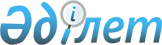 "Жоғары және жоғары оқу орнынан кейінгі білімнің білім беру бағдарламаларын iске асыратын бiлiм беру ұйымдарына оқуға қабылдаудың үлгілік қағидаларын бекіту туралы" Қазақстан Республикасы Білім және ғылым министрінің 2018 жылғы 31 қазандағы № 600 бұйрығына өзгерістер мен толықтырулар енгізу туралыҚазақстан Республикасы Білім және ғылым министрінің 2020 жылғы 8 маусымдағы № 237 бұйрығы. Қазақстан Республикасының Әділет министрлігінде 2020 жылғы 9 маусымда № 20841 болып тіркелді
      БҰЙЫРАМЫН:
      1. "Жоғары және жоғары оқу орнынан кейінгі білімнің білім беру бағдарламаларын іске асыратын білім беру ұйымдарында оқуға қабылдаудың үлгілік қағидаларын бекіту туралы" Қазақстан Республикасы Білім және ғылым министрінің 2018 жылғы 31 қазандағы № 600 бұйрығына (Нормативтік құқықтық актілерді мемлекеттік тіркеу тізілімінде № 17650 болып тіркелген, 2018 жылғы 2 қарашада Қазақстан Республикасының нормативтік құқықтық актілерінің эталондық бақылау банкінде электрондық түрде жарияланған) мынадай өзгерістер мен толықтырулар енгізілсін:
      кіріспе мынадай редакцияда жазылсын:
      "Білім туралы" 2007 жылғы 27 шілдедегі Қазақстан Республикасы Заңының 5-бабының 11) тармақшасына және "Мемлекеттік көрсетілетін қызметтер туралы" 2013 жылғы 15 сәуірдегі Қазақстан Республикасы Заңының 10-бабының 1) тармақшасына сәйкес БҰЙЫРАМЫН:";
      көрсетілген бұйрықпен бекітілген Жоғары білімнің білім беру бағдарламаларын іске асыратын білім беру ұйымдарына оқуға қабылдаудың үлгілік қағидаларында:
      1-тармақ мынадай редакцияда жазылсын:
      "1. Осы Жоғары білімнің білім беру бағдарламаларын іске асыратын білім беру ұйымдарына оқуға қабылдаудың үлгілік қағидалары (бұдан әрі – Үлгілік қағидалар) "Білім туралы" 2007 жылғы 27 шілдедегі Қазақстан Республикасы Заңының (бұдан әрі – Заң) 5-бабының 11) тармақшасына және "Мемлекеттік көрсетілетін қызметтер туралы" 2013 жылғы 15 сәуірдегі Қазақстан Республикасы Заңының 10-бабының 1) тармақшасына сәйкес әзірленген және жоғары білімнің білім беру бағдарламаларын іске асыратын білім беру ұйымдарына оқуға қабылдау және "Жоғары білім беру бағдарламалары бойынша оқыту үшін жоғары оқу орындарына құжаттар қабылдау және оқуға қабылдау" мемлекеттік көрсетілетін қызмет тәртібін айқындайды.";
      2-тармақ мынадай редакцияда жазылсын:
      "2. Жоғары және (немесе) жоғары оқу орнынан кейінгі білім беру бағдарламаларын іске асыратын Қазақстан Республикасының білім беру ұйымдарына (бұдан әрі–ЖЖОКБҰ) адамдарды қабылдау республикалық бюджет немесе жергілікті бюджет қаражаты есебінен жоғары білімнің білім беру грантын тағайындау және мемлекеттік білім беру тапсырысын орналастыру, сондай-ақ білім алушылардың өз қаражаты мен басқа да көздер есебінен оқуға ақы төлеуі арқылы жүзеге асырылады.";
      4-тармақ мынадай редакцияда жазылсын:
      "4. Республикалық бюджет немесе жергілікті бюджет қаражаты есебінен жоғары білімнің білім беру грантын беру конкурсына қатысу және (немесе) ақылы оқуға қабылдау үшін қысқартылған оқыту мерзімдерін көздейтін жоғары білімі бар кадрларды даярлаудың ұқсас бағыттары бойынша түсушілерді қоспағанда, орта, техникалық және кәсіптік немесе орта білімнен кейінгі білімі бар, ҰБТ-дан өткен және оның нәтижесі бойынша:
      – ұлттық ЖЖОКБҰ-ға – кемінде 65 балл, ал "Педагогикалық ғылымдар" білім беру саласы бойынша – кемінде 70 балл, "Ауыл шаруашылығы және биоресурстар", "Ветеринария" білім беру салалары бойынша – кемінде 60 балл; 
      – басқа ЖЖОКБҰ-ға – кемінде 50 балл, ал "Педагогикалық ғылымдар" білім беру саласы бойынша – кемінде 70 балл, "Денсаулық сақтау және әлеуметтік қамтамасыз ету (медицина)" білім беру саласы бойынша – кемінде 65 балл жинаған адамдар жіберіледі.
      Бұл ретте ҰБТ-ның әр пәні бойынша және (немесе) әр шығармашылық емтиханнан кемінде 5 балл алу қажет.
      Республикалық бюджет немесе жергілікті бюджет қаражаты есебінен қысқартылған оқу мерзімін көздейтін жоғары білімі бар кадрларды даярлаудың ұқсас бағыттары бойынша оқуға арналған жоғары білімнің беру грантын беру конкурсына қатысу үшін техникалық және кәсіптік, орта білімнен кейінгі білімі бар, ҰБТ-дан өткен және оның нәтижелері бойынша кемінде 25 балл, оның ішінде ҰБТ-ның әрбір пәні және (немесе) шығармашылық емтихан бойынша кемінде 5 балл жинаған адамдар жіберіледі.";
      мынадай мазмұндағы 4-1-тармақпен толықтырылсын:
      "4-1. SAT (ЭсЭйТи – САТ), ACT (ЭйСиТи), IB (АйБи) халықаралық стандартталған тест сертификаттары бар тұлғалар білім беру грантын тағайындау конкурсына қатысады және немесе осы Үлгілік қағидаларға 2-1-қосымшаға сәйкес балдарды ауыстыру шкаласына сәйкес жоғары оқу орындарына ақылы бөлімге қабылданады. SAT (САТ) балдарын ҰБТ-ға ауыстыру SAT reasoning (САТ ризонинг) және SAT subject (САТ сабджект) сертификаттары болған жағдайда ғана жүзеге асырылады. Бұл ретте SAT subject (САТ сабджект) нәтижелерін ҰБТ балына ауыстыру бейінді пәндер сәйкес келген жағдайда ғана жүргізіледі.";
      5-тармақ мынадай редакцияда жазылсын:
      "5. ЖЖОКБҰ Заңның 43-1-бабы 2-тармағының 6) тармақшасына сәйкес Заңның 26-бабының 8 және 9-тармақтарында көрсетілген түсушілерді қоспағанда, қабылдау тәртібін, нысанын, қосымша емтихан өткізу бағдарламасын және (немесе) даярлық бағытының ерекшеліктерін ескере отырып, түсушілер үшін өту балын айқындайды.
      Қосымша емтиханға қатысу үшін өтінішті қабылдау, сондай-ақ оны ЖЖОКБҰ-ның өткізуі 01 мен 20 тамыз аралығында жүзеге асырылады.
      Түсушілер осы Үлгілік қағидалардың 4-тармағында белгіленген балдарға сәйкес мәлімделген ЖЖОКБҰ-ға қосымша емтиханға қатысуға өтініш береді.
      Түсуші қосымша емтиханнан өткен және (немесе) ЖЖОКБҰ белгілеген шекті өту балын жинаған жағдайда ЖЖОКБҰ-ға қабылданады.";
      7-тармақ мынадай мазмұндағы үшінші бөлікпен толықтырылсын:
      "Бұл ретте шетелдік азаматтарды білім беру гранты және ақылы негізде қабылдауды Заңның 9-1-бабына сәйкес аккредиттеуден өткен ЖЖОКБҰ-лар жүзеге асырады.";
      9-тармақ мынадай редакцияда жазылсын:
      "9. ЖЖОКБҰ-ға түсушілерді қабылдау "Білім беру ұйымдары білім беру қызметінде пайдаланатын қатаң есептіліктегі құжаттардың нысанын бекіту туралы" Қазақстан Республикасы Білім және ғылым министрінің міндетін атқарушының 2007 жылғы 23 қазандағы № 502 бұйрығымен (Нормативтік құқықтық актілерді мемлекеттік тіркеу тізілімінде № 4991 болып тіркелген) бекітілген нысан бойынша белгіленген үлгідегі сертификат және (немесе) үміткердің бірегей деректері бар ұлтттық бірыңғай тестілеу (ҰБТ) нәтижелерін растайтын Ұлттық тестілеу орталығының ресми сайтында жарияланатын электрондық сертификат (бұдан әрі – ҰБТ сертификаты) балдарына сәйкес олардың өтініштері бойынша конкурстық негізде жүзеге асырылады.";
      12-тармақ мынадай редакцияда жазылсын:
      "12. Әрбір ЖЖОКБҰ-да басшының немесе оның міндетін атқарушы тұлғаның шешімімен қабылдау комиссиясы құрылады. Қабылдау комиссиясының құрамына ЖЖОКБҰ-ның басшысы, проректорлар, ЖЖОКБҰ-ның құрылымдық бөлімшелерінің басшылары мен профессорлық-оқытушылық құрамының өкілдері кіреді. Қабылдау комиссиясы құрамының саны тақ санды құрайды. Қабылдау комиссиясының төрағасы ЖЖОКБҰ-ның басшысы болып табылады. ЖЖОКБҰ басшысының немесе оның міндетін атқарушы тұлғаның бұйрығымен қабылдау комиссиясының жауапты хатшысы тағайындалады.";
      18-тармақ мынадай редакцияда жазылсын:
      "18. ЖЖОКБҰ-ға "Педагогикалық ғылымдар" білім беру саласы бойынша, Денсаулық сақтау және әлеуметтік қамтамасыз ету (медицина)" білім беру салаласы бойынша оқуға түсушілердің құжаттарын қабылдау және оқуға түсу үшін арнайы емтихан өткізу Денсаулық сақтау саласындағы білім беру ұйымының немесе ЖЖОКБҰ-ның медицина факультеттерінің (бөлімшелерінің) орналасқан жері бойынша күнтізбелік жылдың 20 маусымы мен 24 тамызы аралығында жүзеге асырылады.";
      33-тармақ мынадай редакцияда жазылсын:
      "33. ЖЖОКБҰ-ға қабылдау үшін көрсетілетін қызметті алушылар көрсетілетін қызметті берушіге (ЖЖОКБҰ-ның қабылдау комиссиясы арқылы) немесе www.egov.kz "электрондық үкіметтің" веб-порталы (бұдан әрі – портал) арқылы осы Үлгілік қағидаларға 3-қосымшаға сәйкес "Жоғары білім беру бағдарламалары бойынша оқыту үшін жоғары оқу орындарына құжаттар қабылдау және оқуға қабылдау" мемлекеттік көрсетілетін қызмет стандартының (бұдан әрі – Мемлекеттік көрсетілетін қызмет стандарты) 8-тармағында көрсетілген құжаттар топтамасын ұсынады. 
      Мемлекеттік қызметті көрсету процесінің сипаттамасын, нысанын, мазмұны мен нәтижесін, сондай-ақ мемлекеттік қызмет көрсету ерекшеліктерін ескере отырып өзге де мәліметтерді қамтитын мемлекеттік қызмет көрсетуге қойылатын негізгі талаптардың тізбесі Мемлекеттік көрсетілетін қызмет стандартында келтірілген.
      Көрсетілетін қызметті берушінің қызметкері құжаттар топтамасын қабылдауды, оларды тіркеуді және көрсетілетін қызметті алушыға құжаттар топтамасын қабылдау туралы қолхат беруді жүзеге асырады немесе көрсетілетін қызметті алушы құжаттар топтамасын толық ұсынбаған жағдайда құжаттарды қабылдаудан бас тартады.
      Құжаттарды портал арқылы берген жағдайда көрсетілетін қызметті алушының "жеке кабинетінде" мемлекеттік қызмет көрсетуге арналған сұрау салуды қарау мәртебесі туралы ақпарат, сондай-ақ мемлекеттік көрсетілетін қызмет нәтижесін алу күні мен уақыты көрсетілген хабарлама көрсетіледі.
      Көрсетілетін қызметті беруші олар түскен сәттен бастап ұсынылған құжаттардың толықтығын тексереді және құжаттар толық болмаған жағдайда өтінішті қараудан дәлелді бас тартуды дайындайды, ол өтініш берушіге порталдағы "жеке кабинетіне" электрондық құжат нысанында жіберіледі.
      Көрсетілетін қызметті алушы құжаттардың толық топтамасын ұсынған жағдайда қызмет берушіге ЖЖОКБҰ-ға қабылдау үшін құжаттарды қабылдау туралы хабарлама жіберіледі. Хабарламаны алғаннан кейін көрсетілетін қызметті алушы көрсетілетін қызметті берушіге құжаттардың түпнұсқаларын күнтізбелік жылдың 10 мен 25 тамызы аралығында ұсынады.
      Құжаттарды қабылдағаннан кейін ЖЖОКБҰ басшысы көрсетілетін қызметті алушыны ЖЖКОБҰ студенттерінің қатарына қабылдау туралы бұйрық шығарады.
      Көрсетілетін қызметті беруші Мемлекеттік көрсетілетін қызмет стандартының 9-тармағында көзделген негіздер бойынша мемлекеттік қызметті көрсетуден бас тартады.";
      мынадай мазмұндағы 33-1, 33-2 және 33-3 тармақтармен толықтырылсын:
      "33-1. Көрсетілетін қызметті беруші "Мемлекеттік көрсетілетін қызметтер туралы" 2013 жылғы 15 сәуірдегі Қазақстан Республикасы Заңының 5-бабы 2-тармағының 11) тармақшасына сәйкес мемлекеттік қызметтер көрсету мониторингінің ақпараттық жүйесіне мемлекеттік қызметті көрсету сатысы туралы мәліметтерді енгізуді қамтамасыз етеді.
      33-2. Мемлекеттік қызметтер көрсету мәселелері бойынша көрсетілетін қызметті берушінің шешіміне, әрекетіне (әрекетсіздігіне) шағым Қазақстан Республикасының заңнамасына сәйкес көрсетілетін қызметті беруші басшысының атына, мемлекеттік қызметтер көрсету сапасын бағалау және бақылау жөніндегі уәкілетті органға берілуі мүмкін.
      Заңның 25-бабының 2-тармағына сәйкес көрсетілетін қызметті берушінің мекенжайына келіп түскен көрсетілетін қызметті алушының шағымы тіркелген күнінен бастап 5 (бес) жұмыс күні ішінде қаралуға жатады.
      Мемлекеттік қызметтер көрсету сапасын бағалау және бақылау жөніндегі уәкілетті органның атына келіп түскен көрсетілетін қызметті алушының шағымы тіркелген күнінен бастап 15 (он бес) жұмыс күні ішінде қаралуға жатады.
      Көрсетілген мемлекеттік қызмет нәтижелерімен келіспеген жағдайда, көрсетілетін қызметті алушының Қазақстан Республикасының заңнамасында белгіленген тәртіппен сотқа жүгінуге құқығы бар.
      33-3. Түсушілерді қазақ, орыс немесе ағылшын тілдерінде оқу үшін ЖЖОКБҰ-ның студенттері қатарынақабылдау ЖЖОКБҰ-ның басшысының немесе оның міндетін атқарушы тұлғаның бұйрығымен ЖЖОКБҰ-ныңқабылдау комиссиялары күнтізбелік жылғы 10 мен 25 тамыз аралығында өткізеді.";
      34 және 35-тармақтар мынадай редакцияда жазылсын:
      "34. Қысқартылған оқыту мерзімдерін көздейтін жоғары білімді кадрларды даярлаудың ұқсас бағыттары бойынша түсушілерді қоспағанда, осы Үлгілік қағидалардың 4-тармағында белгіленген шекті балл алмаған (ҰБТ нәтижесі бойынша) орта, техникалық және кәсіптік немесе орта білімнен кейінгі білімі бар тұлғалар ЖЖОКБҰ-ға күндізгі оқу бөліміне ақылы негізде қабылданады.
      ЖЖОКБҰ-да академиялық оқу кезеңі аяқталғаннан кейін осы тұлғалар жыл бойы ҰБТ-ны Қазақстан Республикасы Білім және ғылым министрінің 2017 жылғы 2 мамырдағы № 204 бұйрығымен бекітілген Ұлттық бірыңғай тестілеуді өткізу қағидаларында (нормативтік құқықтық актілерді мемлекеттік тіркеу тізілімінде № 15173 болып тіркелген) (бұдан әрі - № 204 бұйрық) белгіленген мерзімде тапсырады.
      35. Республикалық бюджет немесе жергілікті бюджет қаражаты есебінен білім беру грантын тағайындау туралы электрондық куәлік алған адамдар куәлікте көрсетілген ЖЖОКБҰ-ға қабылдау жөнінде өтініш береді және ЖЖОКБҰ-ның басшысының немесе оның міндетін атқарушы тұлғаның бұйрығымен студент қатарына қабылданады.
      Жоғары білімнің шығармашылық білім беру бағдарламаларының топтары бойынша білім беру гранты иегерлері өздері шығармашылық емтихан тапсырған ЖЖОКБҰ-ға қабылданады.
      Мемлекеттік грант негізінде оқуға түскен Қазақстан Республикасының азаматтары Қазақстан Республикасының Үкіметі белгілеген тәртіппен кемінде 3 (үш) жыл жұмыспен өтеу туралы шарт жасайды.";
      Үлгілік қағидаларға 1-қосымша осы бұйрыққа 1-қосымшаға сәйкес редакцияда жазылсын;
      Үлгілік қағидаларға 2-қосымша осы бұйрыққа 2-қосымшаға сәйкес редакцияда жазылсын;
      Үлгілік қағидалар осы бұйрыққа 3-қосымшаға сәйкес 2-1-қосымшамен толықтырылсын;
      Үлгілік қағидалар осы бұйрыққа 4-қосымшаға сәйкес 3-қосымшамен толықтырылсын;
      көрсетілген бұйрықпен бекітілген Жоғары оқу орнынан кейінгі білімнің білім беру бағдарламаларын іске асыратын білім беру ұйымдарына оқуға қабылдаудың үлгілік қағидаларында:
      1-тармақ мынадай редакцияда жазылсын:
      "1. Осы Жоғары оқу орнынан кейінгі білімнің білім беру бағдарламаларын іске асыратын білім беру ұйымдарына оқуға қабылдаудың үлгілік қағидалары (бұдан әрі – Үлгілік қағидалар) "Білім туралы" 2007 жылғы 27 шілдедегі Қазақстан Республикасы Заңының (бұдан әрі – Заң) 5-бабының 11) тармақшасына және "Мемлекеттік көрсетілетін қызметтер туралы" 2013 жылғы 15 сәуірдегі Қазақстан Республикасы Заңының 10-бабының 1) тармақшасына сәйкес әзірленді және жоғары оқу орнынан кейінгі білімнің білім беру бағдарламаларын іске асыратын білім беру ұйымдарына оқуға қабылдау және "Жоғары оқу орнынан кейінгі білім беру бағдарламалары бойынша оқыту үшін жоғары оқу орындарына құжаттар қабылдау және оқуға қабылдау" мемлекеттік көрсетілетін қызмет тәртібін айқындайды.";
      6-тармақ мынадай редакцияда жазылсын:
      "6. Құжаттарды қабылдау және түсу емтихандарын өткізуді ұйымдастыру үшін ЖЖОКБҰ және ғылыми ұйымдарда қабылдау комиссиясы құрылады. Қабылдау комиссиясының төрағасы ЖЖОКБҰ немесе ғылыми ұйымның басшысы немесе оның міндетін атқарушы тұлға болып табылады.
      Қабылдау комиссиясының құрамы және қызметі ЖЖОКБҰ немесе ғылыми ұйымдар басшысының немесе оның міндетін атқарушы тұлғаның бұйрығымен бекітіледі.
      Докторантураға және резидентураға түсушілер үшін қабылдау комиссиясы: 
      1) түсушілерге таңдаған жоғары оқу орнынан кейінгі білім беру бағдарламалары тобының мәселелері бойынша консультация беру, түсу емтиханының рәсімімен таныстыруды;
      2) түсушілердің құжаттарын қабылдау мен тексеруді ұйымдастыруды;
      3) білім беру бағдарламаларының тобы бойынша түсу емтихандарын өткізуді ұйымдастыруды жүзеге асырады.
      Магистратураға түсушілер үшін қабылдау комиссиясы:
      1) түсушілерге таңдаған жоғары оқу орнынан кейінгі білім беру бағдарламалары тобының мәселелері бойынша консультация беруді, КТ және/немесе түсу (шығармашылық) емтиханының рәсімімен таныстыруды;
      2) араб тілінен түсу емтиханын және (немесе) білім беру бағдарламаларының тобы бойынша шығармашылық емтихандарды өткізуді ұйымдастыруды жүзеге асырады.";
      7-тармақ мынадай редакцияда жазылсын:
      "7. ЖЖОКБҰ магистратурасына түсушілердің өтініштерін қабылдауды ЖЖОКБҰ қабылдау комиссиялары және (немесе) ақпараттық жүйе арқылы күнтізбелік жылдың 15 маусымы мен 15 шілдесі аралығында жүргізіледі.
      Магистратураға түсушілерге арналған араб тілінен түсу емтиханы және шығармашылық емтихандар ЖЖОКБҰ-да күнтізбелік жылдың 20 - 28 шілде аралығында өткізіледі.
      Магистратураға КТ күнтізбелік жылдың 1 мен 15 тамызы аралығында өткізіледі. 
      Денсаулық сақтау саласындағы білім беру ұйымдарының, сондай-ақ ЖЖОКБҰ резидентурасына түсушілердің өтініштерін қабылдауды ЖЖОКБҰ қабылдау комиссиялары күнтізбелік жылдың 3 мен 25 шілде аралығында жүргізеді. Қабылдау емтихандары күнтізбелік жылдың 8 мен 16 тамыз аралығында өткізіледі.
      ЖЖОКБҰ докторантурасына өтініштерді қабылдау күнтізбелік жылдың 3 шілдесі мен 3 тамызына дейін жүргізіледі. Докторантураға білім беру бағдарламаларының тобы бойынша түсу емтихандары күнтізбелік жылдың 4-нен 20 тамызына дейін өткізіледі.
      Қабылдау күнтізбелік жылдың 28 тамызына дейін жүргізіледі.";
      мынадай мазмұндағы 7-1 тармақпен толықтырылсын:
      "7-1. МВА (МВА) білім беру бағдарламаларына түсу емтихандарын өткізу және қабылдау мерзімдерін ЖЖОКБҰ дербес айқындайды.
      МВА (МВА) білім беру бағдарламалары бойынша оқу ақылы негізде жүзеге асырылады. Бұл ретте, МВА (ЕМВА) бағдарламаларына қабылдауды Заңның 9-1-бабына сәйкес аккредиттеуден өткен ЖЖОКБҰ-лар жүзеге асырады.";
      мынадай мазмұндағы 8-1 тармақпен толықтырылсын:
      "8-1. DВА білім беру бағдарламаларына түсу емтихандарын өткізу және қабылдау мерзімдерін ЖЖОКБҰ дербес айқындайды. 
      DВА білім беру бағдарламалары бойынша оқу ақылы негізде жүзеге асырылады. Бұл ретте, DВА бағдарламаларына қабылдауды Заңның 9-1-бабына сәйкес аккредиттеуден өткен ЖЖОКБҰ-лар жүзеге асырады."; 
      10-тармақ мынадай редакцияда жазылсын:
      "10. Магистратураға немесе резидентураға түсуші тұлғалар күнтізбелік жылдың 25 мен 28 тамызы аралығында көрсетілетін қызметті берушіге (ЖЖОКБҰ-ның қабылдау комиссиясы арқылы) немесе www.egov.kz "электрондық үкіметтің" веб-порталы (бұдан әрі – портал) арқылы осы Үлгілік қағидаларға 1-1- қосымшаға сәйкес "Жоғары оқу орнынан кейінгі білім беру бағдарламалары бойынша оқыту үшін жоғары оқу орындарына құжаттар қабылдау және оқуға қабылдау" мемлекеттік көрсетілетін қызмет стандартының (бұдан әрі – Мемлекеттік көрсетілетін қызмет Стандарт) 8-тармағында көрсетілген құжаттар топтамасын тапсырады.
      Мемлекеттік қызмет көрсету процесінің сипаттамасын, нысанын, мазмұны мен нәтижесін, сондай-ақ мемлекеттік қызмет көрсету ерекшеліктерін ескере отырып өзге де мәліметтерді қамтитын Мемлекеттік қызмет көрсетуге қойылатын негізгі талаптар тізбесі Мемлекеттік көрсетілетін қызмет стандартында келтірілген.
      Жеке басын куәландыратын құжаттар туралы мәліметтер, жоғары білім туралы құжат, медициналық анықтама, интернатураны бітіргені туралы куәлік көрсетілетін қызметті берушіге тиісті мемлекеттік ақпараттық жүйелерден "электрондық үкімет" шлюзі арқылы беріледі.
      Көрсетілетін қызметті берушінің қызметкері құжаттар топтамасын қабылдауды, оларды тіркеуді және көрсетілетін қызметті алушыға құжаттар топтамасын қабылдау туралы қолхат беруді жүзеге асырады немесе көрсетілетін қызметті алушы құжаттар топтамасын толық ұсынбаған жағдайда құжаттарды қабылдаудан бас тартады.
      Құжаттарды портал арқылы берген жағдайда көрсетілетін қызметті алушының "жеке кабинетінде" мемлекеттік қызмет көрсетуге арналған сұрау салуды қарау мәртебесі туралы ақпарат, сондай-ақ мемлекеттік көрсетілетін қызмет нәтижесін алу күні мен уақыты көрсетілген хабарлама көрсетіледі.
      Көрсетілетін қызметті беруші олар түскен сәттен бастап ұсынылған құжаттардың толықтығын тексереді және құжаттар толық болмаған жағдайда өтінішті қараудан дәлелді бас тартуды дайындайды, ол өтініш берушіге порталдағы "жеке кабинетіне" электрондық құжат нысанында жіберіледі.
      Көрсетілетін қызметті алушы құжаттардың толық топтамасын ұсынған жағдайда қызмет берушіге ЖЖОКБҰ-ға қабылдау үшін құжаттарды қабылдау туралы хабарлама жіберіледі. Хабарламаны алғаннан кейін көрсетілетін қызметті алушы көрсетілетін қызметті берушіге құжаттардың түпнұсқаларын күнтізбелік жылдың 28 тамызына дейін ұсынады.
      Құжаттарды қабылдағаннан кейін ЖЖОКБҰ басшысы көрсетілетін қызмет алушыны ЖЖКОБҰ магистранттардың немесе резидентура тыңдаушылардың қатарына қабылдау туралы бұйрық шығарады.
      Көрсетілетін қызметті беруші Мемлекеттік көрсетілетін қызмет Стандартының 9-тармағында көзделген негіздер бойынша мемлекеттік қызметті көрсетуден бас тартады.";
      мынадай мазмұндағы 10-1 және 10-2 тармақтармен толықтырылсын:
      "10-1. Көрсетілетін қызметті беруші "Мемлекеттік көрсетілетін қызметтер туралы" 2013 жылғы 15 сәуірдегі Қазақстан Республикасы Заңының 5-бабы 2-тармағының 11) тармақшасына сәйкес мемлекеттік қызметтер көрсету мониторингінің ақпараттық жүйесіне мемлекеттік қызметті көрсету сатысы туралы мәліметтерді енгізуді қамтамасыз етеді.
      10-2. Мемлекеттік қызметтер көрсету мәселелері бойынша көрсетілетін қызметті берушінің шешіміне, әрекетіне (әрекетсіздігіне) шағым Қазақстан Республикасының заңнамасына сәйкес көрсетілетін қызметті беруші басшысының атына, мемлекеттік қызметтер көрсету сапасын бағалау және бақылау жөніндегі уәкілетті органға берілуі мүмкін.
      Заңның 25-бабының 2-тармағына сәйкес көрсетілетін қызметті берушінің мекенжайына келіп түскен көрсетілетін қызметті алушының шағымы тіркелген күнінен бастап 5 (бес) жұмыс күні ішінде қаралуға жатады.
      Мемлекеттік қызметтер көрсету сапасын бағалау және бақылау жөніндегі уәкілетті органның атына келіп түскен көрсетілетін қызметті алушының шағымы тіркелген күнінен бастап 15 (он бес) жұмыс күні ішінде қаралуға жатады.
      Көрсетілген мемлекеттік қызмет нәтижелерімен келіспеген жағдайда, көрсетілетін қызметті алушының Қазақстан Республикасының заңнамасында белгіленген тәртіппен сотқа жүгінуге құқығы бар.";
      11-тармақ мынадай мазмұндағы төртінші бөлікпен толықтырылсын:
      "Араб тілін білуді талап ететін білім беру бағдарламалары тобының магистратурасына түсуші тұлғалар:
      1) араб тілі бойынша түсу емтиханын; 
      2) білім беру бағдарламалары тобының бейіні бойынша тесттен және оқуға дайындығын анықтауға арналған таңдауы бойынша қазақ немесе орыс тіліндегі тесттен тұратын КТ тапсырады.";
      12-тармақ мынадай редакцияда жазылсын:
      "12. КТ өткізу Қазақстан Республикасы Білім және ғылым министрінің 2019 жылғы 8 мамырдағы № 190 бұйрығымен (Нормативтік құқықтық актілерді мемлекеттік тіркеу тізілімінде № 18657 болып тіркелген) бекітілген Кешенді тестілеу өткізудің қағидаларына сәйкес жүзеге асырылады.
      КТ Қазақстан Республикасы Білім және ғылым министрлігі (бұдан әрі - ҚР БҒМ) айқындайтын КТ өткізу пункттерінде ҚР БҒМ Ұлттық тестілеу орталығы өткізеді.
      КТ нәтижелері бойынша электрондық сертификат беріледі, ол ҚР БҒМ Ұлттық тестілеу орталығының сайтында расталады.
      Түсу (шығармашылық) емтихандарын және КТ-ны тапсырған жылы оларды қайта тапсыруға рұқсат етілмейді.
      Білім беру бағдарламалары тобының бейіні бойынша шығармашылық емтихандар осы Үлгілік қағидаларға 1-қосымшаға сәйкес өткізіледі.
      Шығармашылық дайындықты талап ететін білім беру бағдарламалары тобының бейіні бойынша шығармашылық емтихандар жоғары оқу орнынан кейінгі білімнің білім беру бағдарламаларына қабылдау жүргізетін ЖЖОКБҰ-мен дербес өткізіледі. Бұл ретте түсушілер шығармашылық емтиханды жоғары оқу орнынан кейінгі білімнің білім беру бағдарламалары тобының бейіні бойынша оқуға түсетін ЖЖОКБҰ-да тапсырады.
      Магистратураға шығармашылық емтиханды өткізу кезеңінде ЖЖОКБҰ-да шығармашылық дайындықты талап ететін білім беру бағдарламаларының тобы бойынша емтихан комиссиясы құрылады. Кадрларды даярлаудың ұқсас бағыттары бойынша бір емтихан комиссиясын құруға жол беріледі.
      Емтихан комиссияларының құрамы тиісті бейінге сәйкес ғылым докторы немесе кандидаты ғылыми дәрежесі бар немесе философия докторы (PhD) дәрежесі бар ЖЖОКБҰ профессор-оқытушылық құрамының қатарынан комиссия төрағасын комиссия мүшелерінің арасынан сайлау арқылы қалыптастырылады және ЖЖОКБҰ басшысы немесе оның міндетін атқарушы тұлғаның бұйрығымен бекітіледі.
      Шығармашылық емтихандарын өткізу бағдарламаларын ЖЖОКБҰ-мен әзірлейді және ЖЖОКБҰ-ның қабылдау комиссиясының төрағасы бекітеді.
      Шығармашылық емтихандардың кестесін (емтихан өткізу нысаны, күні, уақыты мен өткізу орны, консультациялар) қабылдау комиссиясының төрағасы бекітеді және түсушілердің назарына құжат қабылдау уақытынан кешіктірілмей жеткізіледі.
      Шығармашылық емтихандар бейне және (немесе) аудиожазбамен жабдықталған аудиторияларда (орындарда) өткізіледі.
      Шығармашылық емтихан өткізу қорытындысының баға ведомосы еркін түрде комиссия хаттамасымен рәсімделеді және нәтижелерді хабарлау үшін қабылдау комиссиясының жауапты хатшысына (оның орынбасарына) беріледі. Комиссия хаттамасына төрағаның және барлық қатысқан комиссия мүшелерінің қолы қойылады.
      ЖЖОКБҰ меншік нысанына қарамастан, күнтізбелік 3 (үш) күн ішінде білім беру саласындағы уәкілетті органға еркін нысанда шығармашылық емтихандарды ұйымдастыру және өткізу жөніндегі қорытынды есепті, сондай-ақ шығармашылық емтихан қорытындылары туралы бұйрықтардың көшірмелерін ұсынады.
      Шығармашылық емтиханның нәтижелері бойынша түсушіге шығармашылық емтиханды тапсыру орнына қарамастан, ЖЖОКБҰ-ға ақылы негізде түсу үшін ведомостан үзінді беріледі.
      Араб тілінен түсу емтихандары жоғары оқу орнынан кейінгі білімнің білім беру бағдарламаларына қабылдау жүргізетін ЖЖОКБҰ-мен дербес жазбаша түрде өткізіледі. Бұл ретте түсушілер араб тілінен түсу емтиханын оқуға түсетін ЖЖОКБҰ-да тапсырады.
      Араб тілінен түсу емтиханын өткізу кезеңінде ЖЖОКБҰ-да емтихан комиссиясы құрылады.
      Емтихан комиссияларының құрамы тиісті бейінге сәйкес ғылым докторы немесе кандидаты ғылыми дәрежесі бар немесе философия докторы (PhD) дәрежесі бар ЖЖОКБҰ профессор-оқытушылық құрамының қатарынан комиссия төрағасын комиссия мүшелерінің арасынан сайлау арқылы қалыптастырылады және ЖЖОКБҰ басшысы немесе оның міндетін атқарушы тұлғаның бұйрығымен бекітіледі.
      Араб тілінен түсу емтихандарын өткізу бағдарламаларын ЖЖОКБҰ әзірлейеді және ЖЖОКБҰ-ның қабылдау комиссиясының төрағасы бекітеді.
      Араб тілінен түсу емтихандарының кестесін (емтихан өткізу нысаны, күні, уақыты мен өткізу орны, консультациялар) қабылдау комиссиясының төрағасы бекітеді және түсушілердің назарына құжат қабылдау уақытынан кешіктірілмей жеткізіледі.
      Араб тілінен түсу емтихандары бейне және (немесе) аудиожазбамен жабдықталған аудиторияларда (орындарда) өткізіледі.
      Араб тілінен емтиханды өткізу қорытындысының баға ведомосы еркін түрде комиссия хаттамасымен рәсімделеді және нәтижелерді хабарлау үшін қабылдау комиссиясының жауапты хатшысына (оның орынбасарына) беріледі. Комиссия хаттамасына төрағаның және барлық қатысқан комиссия мүшелерінің қолы қойылады.
      ЖЖОКБҰ меншік нысанына қарамастан, күнтізбелік 3 (үш) күн ішінде білім беру саласындағы уәкілетті органға еркін нысанда араб тілінен емтиханды ұйымдастыру және өткізу жөніндегі қорытынды есепті, сондай-ақ араб тілінен емтихан қорытындылары туралы бұйрықтардың көшірмелерін ұсынады.
      ЖЖОКБҰ-ның қабылдау комиссиясы араб тілінен емтиханның нәтижелері бойынша түсушіге араб тілінен емтиханды тапсыру орнына қарамастан, ЖЖОКБҰ-ға ақылы негізде түсу үшін ведомостан үзінді беріледі.";
      14-тармақ мынадай редакцияда жазылсын:
      "14. Шет тілін меңгерудің жалпыеуропалық құзыреттеріне (стандарттарына) сәйкес шет тілін меңгергенін растайтын бір халықаралық сертификаттары бар тұлғалар мынадай тілдер бойынша магистратураға КТ-ның шет тілі бойынша тестінен босатылады:
      ағылшын тілі: International English Language Tests System (Интернашнал Инглиш Лангудж Тестс Систем (IELTS (АЙЛТС), шекті балл – кемінде 6.0;
      IELTS INDICATOR (АЙТЛС Индикатор), шекті балл – кемінде 6,0; 
      Test of English as a Foreign Language Institutional Testing Programm (Тест ов Инглиш аз а Форин Лангудж Инститьюшнал Тестинг программ) (TOEFL ITP (ТОЙФЛ АйТиПи), шекті балл – кемінде 543;
      Test of English as a Foreign Language Institutional Testing Programm (Тест ов Инглиш аз а Форин Лангудж Инститьюшнал Тестинг програм) Internet-based Test (Интернет бейзид тест) (TOEFL IBT (ТОЙФЛ АЙБИТИ), шекті балл – кемінде 60;
      TOEFL PBT (Тест ов Инглиш аз а Форин Лангудж пэйпер бэйсед тэстинг) Test of English as a Foreign Language Paper-based testing, шекті балл – кемінде 498; 
      Duolingo English Test (Дуолинго Инглиш Тест), шекті балл – кемінде 95; 
      CEFR (Common European Framework of Reference - СиИэФаР (Коммон Юуропиан Фреймуорк Ов Рефэрэнс), шекті балл – В2;
      неміс тілі: Deutsche Sprachpruеfung fuеr den Hochschulzugang (дойче щпрахпрюфун фюр дейн хохшулцуган) (DSH, NiveauC1/С1 деңгейі), TestDaF-Prufung (тестдаф-прюфун) (NiveauC1/С1 деңгейі);
       француз тілі: Test de Franзais International™ -Тест де франсэ Интернасиональ (TFI (ТФИ) – оқу және тыңдалым секциялары бойынша B1 деңгейден төмен емес), Diplome d’Etudes en Langue franзaise - Диплом дэтюд ан Ланг франсэз (DELF (ДЭЛФ), B2 деңгейі), Diplome Approfondi de Langue franзaise – Диплом Аппрофонди де Ланг Франсэз (DALF (ДАЛФ), C1 деңгейі), Test de connaissance du franзais - Тест де коннэссанс дю франсэ (TCF (ТСФ) – кемінде 50 балл).
      "Педагогикалық ғылымдар", "Жаратылыстану ғылымдары, математика және статистика", "Ақпараттық-коммуникациялық технологиялар", "Инженерлік, өңдеу және құрылыс саласы" білім беру салаларының білім беру топтары бағдарламаларына, сонымен қатар "Гуманитарлық ғылымдар", "Әлеуметтік ғылымдар", "Бизнес және басқару" кадрларын даярлау бағыттары бойынша магистратураға түсуші тұлғалар осы Үлгілік қағидаларға 2-қосымшаға сәйкес балдармен Graduate Record Examinations (грэдуэйт рекорд экзаменейшен) GRE стандартталған тестін тапсыру туралы халықаралық сертификаты бар болған жағдайда оқыту қазақ немес орыс тілінде жүргізілетін магистратуруға түсу үшін КТ-дан босатылады.
      "Педагогикалық ғылымдар", "Жаратылыстану ғылымдары, математика және статистика", "Ақпараттық-коммуникациялық технологиялар", "Инженерлік, өңдеу және құрылыс саласы" білім беру салаларының білім беру топтары бағдарламаларына, сонымен қатар "Гуманитарлық ғылымдар", "Әлеуметтік ғылымдар", "Бизнес және басқару" кадрларын даярлау бағыттары бойынша магистратураға түсуші тұлғалар осы Үлгілік қағидаларға 3-қосымшаға сәйкес балдармен GraduateRecordExaminations (грэдуэйт рекорд экзаменейшен) GRE стандартталған тестін тапсыру туралы халықаралық сертификаты бар болған жағдайда оқыту ағылшын тілінде жүргізілетін магистратуруға түсу үшін КТ-ден босатылады.
      "Бизнес және басқару" мамандарын даярлау бағыттарының білім беру бағдарламалары топтары бойынша магистратураға түсуші тұлғалар осы Үлгілік қағидаларға 4-қосымшаға сәйкес балдармен Graduate Management AdmissionTest (грэдуэйт мэнэджмент адмишен тест) GMAT стандартталған тестін тапсыру туралы халықаралық сертификаты бар болған жағдайда оқыту қазақ немес орыс тілінде жүргізілетін магистратураға түсу үшін КТ-дан босатылады.
      Білім беру грантын тағайындау конкурсына қатысу үшін құжаттарды тапсыру кезінде, сондай-ақ ЖЖОКБҰ-ға қабылдау кезінде ұсынылатын сертификаттардың түпнұсқалығын және жарамдылық мерзімін ЖЖОКБҰ-ның қабылдау комиссиялары тексереді.
      Осы тармақта көрсетілген шет тілі (ағылшын, француз, неміс) бойынша тест тапсырғаны туралы сертификаттардың біреуі бар тұлғаларға республикалық бюджет немесе жергілікті бюджет қаражаты есебінен білім беру грантын тағайындау конкурсына қатысу үшін өтініш берген кезде, сондай-ақ ақылы негізде ЖЖОКБҰ-ға қабылданған кезде 50 балл есептеледі.
      Мемлекеттік немесе ресми тілі ағылшын тілі болып табылатын елдерде шетелдік ЖЖОКБҰ аяқтаған және экономикалық ынтымақтастық және даму ұйымына (ЭЫДҰ) мүше мемлекеттердің аккредиттеу органдарының тізіліміне және (немесе) қауымдастығына енгізілген шетелдік аккредиттеу органдарының мамандандырылған аккредитациясы бар тұлғалар 5 жыл ішінде оқыту қазақ немесе орыс тілінде жүргізілетін магистратураға КТ тестілеуінің "Шет тілі" (ағылшын тілі) бөлімін тапсырудан босатылады.";
      17-тармақ мынадай редакцияда жазылсын:
      "17. Докторантураға түсуші тұлғалар күнтізбелік жылдың 22 мен 28 тамызы аралығында көрсетілетін қызметті берушіге (ЖЖОКБҰ-ның қабылдау комиссиясы арқылы) немесе портал арқылы осы Үлгілік қағидаларға 1-1- қосымшаға сәйкес Мемлекеттік көрсетілетін қызмет стандартының 8-тармағында көрсетілген құжаттар топтамасын тапсырады.
      Мемлекеттік қызмет көрсету процесінің сипаттамасын, нысанын, мазмұны мен нәтижесін, сондай-ақ мемлекеттік қызмет көрсету ерекшеліктерін ескере отырып өзге де мәліметтерді қамтитын Мемлекеттік қызмет көрсетуге қойылатын негізгі талаптар тізбесі Мемлекеттік көрсетілетін қызмет стандартында келтірілген.
      Жеке басын куәландыратын құжаттар туралы мәліметтер, жоғары білім туралы құжат, медициналық анықтама, интернатураны бітіргені туралы куәлік көрсетілетін қызметті берушіге "электрондық үкімет" шлюзі арқылы тиісті мемлекеттік ақпараттық жүйелерден ұсынылады.
      Көрсетілетін қызметті берушінің қызметкері құжаттар топтамасын қабылдауды, оларды тіркеуді және көрсетілетін қызметті алушыға құжаттар топтамасын қабылдау туралы қолхат беруді жүзеге асырады немесе көрсетілетін қызметті алушы құжаттар топтамасын толық ұсынбаған жағдайда құжаттарды қабылдаудан бас тартады.
      Құжаттарды портал арқылы берген жағдайда көрсетілетін қызметті алушының "жеке кабинетінде" мемлекеттік қызмет көрсетуге арналған сұрау салуды қарау мәртебесі туралы ақпарат, сондай-ақ мемлекеттік көрсетілетін қызмет нәтижесін алу күні мен уақыты көрсетілген хабарлама көрсетіледі.
      Көрсетілетін қызметті беруші олар түскен сәттен бастап ұсынылған құжаттардың толықтығын тексереді және құжаттар толық болмаған жағдайда өтінішті қараудан дәлелді бас тартуды дайындайды, ол өтініш берушіге порталдағы "жеке кабинетіне" электрондық құжат нысанында жіберіледі.
      Көрсетілетін қызметті алушы құжаттардың толық топтамасын ұсынған жағдайда қызмет берушіге ЖЖОКБҰ-ға қабылдау үшін құжаттарды қабылдау туралы хабарлама жіберіледі. Хабарламаны алғаннан кейін көрсетілетін қызметті алушы көрсетілетін қызметті берушіге құжаттардың түпнұсқаларын күнтізбелік жылдың 28 тамызына дейін ұсынады.
      Құжаттарды қабылдағаннан кейін ЖЖОКБҰ басшысы көрсетілетін қызметті алушыны ЖЖОКБҰ докторанттары қатарына қабылдау туралы бұйрық шығарады.
      Көрсетілетін қызметті беруші Мемлекеттік көрсетілетін қызмет стандартының 9-тармағында көзделген негіздер бойынша мемлекеттік қызметті көрсетуден бас тартады.";
      мынадай мазмұндағы 17-1 және 17-2 тармақтармен толықтырылсын:
      "17-1. Көрсетілетін қызметті беруші "Мемлекеттік көрсетілетін қызметтер туралы" 2013 жылғы 15 сәуірдегі Қазақстан Республикасы Заңыны 5 -бабы 2-тармағының 11) тармақшасына сәйкес мемлекеттік қызметтер көрсету мониторингінің ақпараттық жүйесіне мемлекеттік қызметті көрсету сатысы туралы мәліметтерді енгізуді қамтамасыз етеді.
      17-2. Мемлекеттік қызметтер көрсету мәселелері бойынша көрсетілетін қызметті берушінің шешіміне, әрекетіне (әрекетсіздігіне) шағым Қазақстан Республикасының заңнамасына сәйкес көрсетілетін қызметті беруші басшысының атына, мемлекеттік қызметтер көрсету сапасын бағалау және бақылау жөніндегі уәкілетті органға берілуі мүмкін.
      Заңның 25-бабының 2-тармағына сәйкес көрсетілетін қызметті берушінің мекенжайына келіп түскен көрсетілетін қызметті алушының шағымы тіркелген күнінен бастап 5 (бес) жұмыс күні ішінде қаралуға жатады.
      Мемлекеттік қызметтер көрсету сапасын бағалау және бақылау жөніндегі уәкілетті органның атына келіп түскен көрсетілетін қызметті алушының шағымы тіркелген күнінен бастап 15 (он бес) жұмыс күні ішінде қаралуға жатады.
      Көрсетілген мемлекеттік қызмет нәтижелерімен келіспеген жағдайда, көрсетілетін қызметті алушының Қазақстан Республикасының заңнамасында белгіленген тәртіппен сотқа жүгінуге құқығы бар.";
      19-тармақ мынадай редакцияда жазылсын:
      "19. Докторантураға түсушілер шет тілін маңгерудің жалпыеуропалық құзыреттілікке (стандарттарына) сәйкес шет тілін меңгергендігін растайтын халықаралық сертификаттарды ұсынады:
      ағылшын тілі: International English Language Tests System (Интернашнал Инглиш Лангудж Тестс Систем (IELTS (АЙЛТС), шекті балл – кемінде 5,5;
      IELTS INDICATOR (АЙТЛС Индикатор), шекті балл – кемінде 5,5; 
      Test of English as a Foreign Language Institutional Testing Programm (Тест ов Инглиш аз а Форин Лангудж Инститьюшнал Тестинг программ) (TOEFL ITP (ТОЙФЛ АйТиПи), шекті балл – кемінде 460;
      Test of English as a Foreign Language Institutional Testing Programm (Тест ов Инглиш аз а Форин Лангудж Инститьюшнал Тестинг програм) Internet-based Test (Интернет бейзид тест) (TOEFL IBT (ТОЙФЛ АЙБИТИ), шекті балл – кемінде 46);
      Test of English as a Foreign Language Paper-based testing (TOEFL PBT (Тест ов Инглиш аз а Форин Лангудж пэйпер бэйсед тэстинг)) шекті балл – кемінде 453;
      Duolingo English Test (Дуолинго Инглиш Тест), шекті балл – кемінде 85; 
      CEFR (Common European Framework of Reference - СиИэФаР (Коммон Юуропиан Фреймуорк Ов Рефэрэнс), шекті балл – В2,
      неміс тілі: Deutsche Sprachpruеfung fuеr den Hochschulzugang (дойче щпрахпрюфун фюр дейн хохшулцуган) (DSH, Niveau В2/В2 деңгейі), TestDaF-Prufung (тестдаф-прюфун) (Niveau В2/В2 деңгейі);
      француз тілі: Test de Franзais International™ - Тест де франсэ Интернасиональ (TFI (ТФИ) – оқу және тыңдалым секциялары бойынша B1 деңгейден төмен емес), Diplome d’Etudes en Langue franзaise - Диплом дэтюд ан Ланг франсэз (DELF (ДЭЛФ), B2 деңгейі), Diplome Approfondi de Langue franзaise - Диплом Аппрофонди де Ланг Франсэз (DALF (ДАЛФ), C1 деңгейі), Test de connaissance du franзais - Тест де коннэссанс дю франсэ (TCF (ТСФ) – кемінде 50 балл).
      Ұсынылатын сертификаттардың түпнұсқалығы мен жарамдылық мерзімін ЖЖОКБҰ-ның қабылдау комиссиялары тексереді.
      Мемлекеттік немесе ресми тілі ағылшын тілі болып табылатын елдерде шетелдік ЖЖОКБҰ-ны аяқтаған және экономикалық ынтымақтастық және даму ұйымына (ЭЫДҰ) мүше мемлекеттердің аккредиттеу органдарының тізіліміне және (немесе) қауымдастығына енгізілген шетелдік аккредиттеу органдарының мамандандырылған аккредитациясы бар тұлғалар 5 жыл ішінде осы тармақта көрсетілген шет тілін меңгерудің жалпыеуропалық құзыреттеріне (стандарттарына) сәйкес шет тілін меңгергенін растайтын халықаралық сертификаттарды ұсынбайды.";
      24, 25 және 26-тармақтар мынадай редакцияда жазылсын:
      "24. Түсу (шығармашылық) емтиханының нәтижелерімен келіспеген тұлғалардың өтініштерін қарастыру үшін ЖЖОКБҰ және ғылыми ұйымдарда апелляциялық комиссиялар құрылады. ЖЖОКБҰ-дағы апелляциялық комиссияның төрағасы мен құрамы қабылдау комиссиясы төрағасының бұйрығымен бекітіледі. 
       КТ нәтижелерімен келіспеген тұлғалардың өтініштерін қарастыру үшін ҚР БҒМ жанында Республикалық апелляциялық комиссия құрылады. Республикалық апелляциялық комиссияның төрағасы мен құрамы ҚР БҒМ бұйрығымен бекітіледі.
      КТ-ны қағаз форматта жүргізген кезде әр КТ өткізу пунктінде апелляциялық комиссиялар құрылады. Апелляциялық комиссиялардың төрағалары ҚР БҒМ бұйрығымен бекітіледі.
      25. Апелляциялық комиссия резидентураға, докторантураға түсуші тұлғалардан емтихан материалдарының мазмұны мен техникалық себептері бойынша түскен өтініштерді қабылдайды және қарайды.
      Республикалық апелляциялық комиссия магистратураға түсетін тұлғалардың тест тапсырмаларының мазмұны мен техникалық себептері бойынша өтініштерін қарайды.
      Апелляциялық комиссия және (немесе) Республикалық апелляциялық комиссия түсу (шығармашылық) емтиханының немесе жоғары оқу орнынан кейінгі білім берудің білім беру бағдарламалары топтары бойынша КТ нәтижелеріне шағымданатын адамның өтініші туралы шешім қабылдайды.
      26. Докторантураға, резидентураға, магистратураға түсуші тұлғалардан апелляцияға өтініш апелляциялық комиссия төрағасының атына жеке беріледі.
      Өтініштер түсу (шығармашылық) емтихандары мен КТ нәтижелері жарияланғаннан кейінгі келесі күні сағат 13.00-ге дейін қабылданады, апелляциялық комиссия өтініш берілген күннен бастап бір күн ішінде қарайды.
      Апелляциялық комиссия әр тұлғамен жеке жұмыс істейді. Тұлға апелляциялық комиссияның отырысына келмеген жағдайда, оның апелляцияға берген өтініші қаралмайды.
      КТ-ны қағаз форматта өткізу кезінде КТ өткізу пунктінде орналасқан апелляциялық комиссия КТ нәтижелерін апелляцияға берген тұлғаға балл қосу туралы шешім қабылдайды. КТ өткізу пункттеріндегі апелляциялық комиссия апелляцияны қарау нәтижелерін Республикалық апелляциялық комиссияға жібереді.
      Республикалық апелляциялық комиссия апелляциялық комиссия ұсынысының негізділігін қарайды және апелляциялық комиссияның ұсынысы келіп түскеннен кейін бір күн ішінде КТ нәтижелеріне шағымданатын тұлғаның өтініші бойынша шешім қабылдайды.
      КТ электрондық форматта өткізу кезінде түсуші апелляцияға тестілеу аяқталғаннан кейін 30 минут ішінде өтініш береді. Республикалық апелляциялық комиссия өтініштердің негізділігін тестілеу өткізілгеннен кейін күнтізбелік 3 (үш) күннен 5 (бес) күнге дейінгі аралықта қарайды.";
      30-тармақ мынадай редакцияда жазылсын:
      "30. Магистратураға тұлғаларды ақылы негізде қабылдау КТ қорытындылары бойынша осы Үлгілік қағидаларға 7-қосымшаға сәйкес (бұдан әрі – 7-қосымша) оқыту қазақ немесе орыс тілінде жүргізілетін магистратураға кешенді тестілеу үшін 150 балдық шәкіліге сәйкес кемінде 50 балл, бұл ретте: шет тілі бойынша – кемінде 25 балл, білім беру бағдарламалары тобының бейіні бойынша: бір дұрыс жауап таңдау бойынша – кемінде 7 балл, бір немесе бірнеше дұрыс жауап таңдау бойынша – кемінде 7 балл, оқуға дайындығын анықтауға арналған тест бойынша – кемінде 7 балл жинаған жағдайда жүзеге асырылады.
      Оқыту ағылшын тілінде жүргізілетін магистратураға тұлғаларды ақылы негізде қабылдау КТ қорытындылары бойынша осы Үлгілік қағидаларға 8-қосымшаға сәйкес (бұдан әрі – 8-қосымша) оқыту ағылшын тілдерінде жүргізілетін магистратурада білім алу үшін кешенді тестілеудің 100-балдық бағалау жүйесінің шәкіліне сәйкес кемінде 25 балл, бұл ретте оқуға дайындығын анықтауға арналған тест бойынша – кемінде 7 балл, білім беру бағдарламалары тобының бейіні бойынша: бір дұрыс жауап таңдау бойынша – кемінде 7 балл, бір немесе бірнеше дұрыс жауап таңдау бойынша – кемінде 7 балл жинаған жағдайда жүзеге асырылады.
      Шығармашылық дайындықты талап ететін білім беру бағдарламаларының тобы бойынша магистратураға ақылы негізде қабылдау КТ және білім беру бағдарламалары тобының бейіні бойынша шығармашылық емтихандардың нәтижелері бойынша 7-қосымшаға сәйкес кемінде 50 балл, бұл ретте: шет тілі бойынша – кемінде 25 балл, оқуға дайындығын анықтауға арналған тест бойынша – кемінде 7 балл және білім беру бағдарламалары тобының бейіні бойынша әр шығармашылық емтиханнан - кемінде 7 балл жинаған жағдайда жүзеге асырылады.
      Әр шығармашылық емтиханнан ең жоғарғы балл – 35 балл.
      Араб тілін білуді талап ететін білім беру бағдарламаларының тобы бойынша магистратураға ақылы негізде қабылдау КТ және араб тілін білуді талап ететін түсу емтихандардың нәтижелері бойынша 7-қосымшаға сәйкес кемінде 50 балл, бұл ретте: араб тілі бойынша – кемінде 25 балл, бұл ретте оқуға дайындығын анықтауға арналған тест бойынша – кемінде 7 балл, білім беру бағдарламалары тобының бейіні бойынша: бір дұрыс жауап таңдау бойынша – кемінде 7 балл, бір немесе бірнеше дұрыс жауап таңдау бойынша – кемінде 7 балл жинаған жағдайда жүзеге асырылады.
      Резидентураға тұлғаларды қабылдау білім беру бағдарламалары топтарының бейінінен түсу емтиханының қорытындысы бойынша мүмкін болған 100 балдан кемінде 50 балл жинаған жағдайда жүзеге асырылады.
      Докторантураға тұлғаларды қабылдау шет тілін меңгерудің жалпыеуропалық құзыреттеріне (стандарттарына) сәйкес шет тілін меңгергенін растайтын халықаралық сертификатының негізінде және білім беру бағдарламалары топтарының бейіні бойынша түсу емтиханының қорытындысы бойынша мүмкін болған 100 балдан кемінде 50 балл жинаған жағдайда жүзеге асырылады.
      31-тармақ мынадай редакцияда жазылсын:
      "31. Мемлекеттік білім беру тапсырысы бойынша білім алу үшін КТ және (немесе) түсу емтиханының және (немесе) шығармашылық емтихандар бойынша ең жоғары балл жинаған тұлғалар конкурстық негізде қабылданады:
      1) оқыту қазақ немесе орыс тілінде жүргізілетін ғылыми-педагогикалық және бейінді магистратура үшін, оның ішінде шығармашылық дайындықты талап ететін білім беру бағдарламаларының топтары, араб тілін білуді талап ететін білім беру бағдарламалары топтары үшін 7-қосымшаға сәйкес – кемінде 75 балл;
      2) оқыту ағылшын тілінде жүргізілетін магистратура үшін 8-қосымшаға сәйкес – кемінде 50 балл;
      3) резидентура үшін – кемінде 75 балл.
      Мемлекеттік білім беру тапсырысы бойынша докторантурада білім алу үшін түсу емтиханынан кемінде 75 балл жинаған тұлғалар конкурстық негізде қабылданады.";
      32-тармақ мынайдай редакцияда жазылсын:
      "32. Конкурстық балдардың көрсеткіштері бірдей болған жағдайда докторантураға қабылдау кезінде басым құқық білім беру бағдарламалары тобының бейіні бойынша ең жоғары баға алған тұлғаға беріледі. Содан соң таңдаған білім беру бағдарламалары тобының бейініне сәйкес ғылыми жетістіктері: ғылыми жарияланымдар, оның ішінде Clarivate Analytics компаниясының Web of science деректер қорының Journal Citation Reports деректері бойынша соңғы 3 күнтізбелік жылдағы 1, 2 тоқсанға кіретін рейтингтік ғылыми жарияланымдар; ғылыми әзірлемелер туралы куәліктер; ғылыми стипендияларды, гранттарды тағайындау туралы сертификаттар; ғылыми конференцияларға және конкурстарға қатысқаны үшін берілген грамоталар/дипломдар ескеріледі.";
      Үлгілік қағидаларға 1-қосымша осы бұйрыққа 5-қосымшаға сәйкес редакцияда жазылсын;
      Үлгілік қағидалар осы бұйрыққа 6-қосымшаға сәйкес 1-1-қосымшамен толықтырылсын;
      Үлгілік қағидаларға 5-қосымша осы бұйрыққа 7-қосымшаға сәйкес редакцияда жазылсын;
      Үлгілік қағидаларға 7-қосымша осы бұйрыққа 8-қосымшаға сәйкес редакцияда жазылсын.
      2. Осы бұйрыққа 9-қосымшаға сәйкес Қазақстан Республикасы Білім және ғылым министрлігінің кейбір бұйрықтарының күші жойылды деп танылсын.
      3. Қазақстан Республикасы Білім және ғылым министрлігінің Жоғары және жоғары оқу орнынан кейінгі білім департаменті Қазақстан Республикасының заңнамасында белгіленген тәртіппен:
      1) осы бұйрықтың Қазақстан Республикасы Әділет министрлігінде мемлекеттік тіркелуін;
      2) осы бұйрық ресми жарияланғаннан кейін оны Қазақстан Республикасы Білім және ғылым министрлігінің ресми интернет-ресурсында орналастыруды;
      3) осы бұйрық мемлекеттік тіркеуден өткеннен кейін он жұмыс күні ішінде Қазақстан Респуликасы Білім және ғылым министрлігінің Заң қызметі департаментіне осы тармақтың 1) және 2) тармақшаларында көзделген іс-шаралардың орындалуы туралы мәліметтерді ұсынуды қамтамасыз етсін.
      4. Осы бұйрықтың орындалуын бақылау Қазақстан Республикасының Білім және ғылым вице-министрі М.М. Дәуленовке жүктелсін.
      5. Осы бұйрық алғашқы ресми жарияланған күнінен кейін қолданысқа енгізіледі. Арнаулы және (немесе) шығармашылық емтихан өткізілетін білім беру бағдарламалары топтарының тізбесі Арнаулы және (немесе) шығармашылық емтиханның өткізу формасы
      * қысқартылған оқыту мерзімдерін көздейтін жоғары білімі бар кадрларды даярлаудың ұқсас бағыттары бойынша "В029 - Аудиовизуалды құрылғылар және медиа өндіріс" білім беру бағдарламалары тобын қоспағанда SAT (ЭсЭйТи – САТ), АСТ (ЭйСиТи), IВ (АйБи) балдарын ҰБТ балдарына ауыстыру шкаласы Халықаралық стандартталған SAT тест сертификатының балдарын ҰБТ балдарына ауыстыру шкаласы
      * "ағылшын тілі" пәні үшін IELTS нәтижелері ескеріледі
      Ескерту: SAT балдарын ҰБТ-ға ауыстыру тек бір уақытта SAT subject және SAT reasoning сертификаттары болған жағдайда ғана жүзеге асырылады. SAT subject нәтижелерін ҰБТ балына ауыстыру бейінді пәндер сәйкес келген жағдайда ғана жүргізіледі. ACT стандартталған тестінің халықаралық сертификатының балдарын ҰБТ балдарына ауыстыру шкаласы
      * "ағылшын тілі" пәні үшін IELTS нәтижелері ескеріледі. IB Халықаралық бакалавриат бағдарламасының балдарын ҰБТ балдарына ауыстыру шкаласы Шығармашылық емтихан өткізілетін білім беру бағдарламалары топтарының тізбесі Докторантура білім беру бағдарламалары топтарының тізбесі Оқыту қазақ немесе орыс тілінде жүргізілетін магистратурада білім алу үшін кешенді тестілеудің 150 балдық бағалау жүйесінің шкаласы
      * араб тілін білуді талап ететін білім беру бағдарламаларының топтары бойынша магистратураға түсу үшін араб тілінен түсу емтиханы тапсырылады.
      ** шығармашылық дайындықты талап ететін білім беру бағдарламаларының тобы бойынша магистратураға түсу үшін шығармашылық емтихандар тапсырылады. Қазақстан Республикасы Білім және ғылым министрлігінің кейбір күші жойылған бұйрықтарының тізбесі
      1. "Жоғары және жоғары оқу орнынан кейінгі білім беру саласында көрсетілетін мемлекеттік қызмет стандарттарын бекіту туралы" Қазақстан Республикасы Білім және ғылым министрінің 2015 жылғы 10 сәуірдегі № 189 бұйрығы (Нормативтік құқықтық актілерді мемлекеттік тіркеу тізілімінде № 11286 болып тіркелген, 2015 жылғы 5 қарашада "Әділет" ақпараттық-құқықтық жүйесінде жарияланған).
      2. "Жоғары және жоғары оқу орнынан кейінгі білім беру саласындағы мемлекеттік көрсетілетін қызметтер регламенттерін бекіту туралы"Қазақстан Республикасы Білім және ғылым министрінің 2015 жылғы 11 маусымдағы № 376 бұйрығы (Нормативтік құқықтық актілерді мемлекеттік тіркеу тізілімінде № 11671 болып тіркелген, 2016 жылғы 13 қаңтарда "Әділет" ақпараттық-құқықтық жүйесінде жарияланған).
      3. "Жоғары және жоғары оқу орнынан кейінгі білім беру саласында көрсетілетін мемлекеттік қызметтер стандарттарын бекіту туралы" Қазақстан Республикасы Білім және ғылым Министрінің 2015 жылғы 10 сәуірдегі № 189 бұйрығына өзгерістер енгізу туралы" Қазақстан Республикасы Білім және ғылым министрінің 2015 жылғы 7 желтоқсандағы № 685 бұйрығы (Нормативтік құқықтық актілерді мемлекеттік тіркеу тізілімінде № 13041 болып тіркелген, 2016 жылғы 27 маусымда "Әділет" ақпараттық-құқықтық жүйесінде жарияланған).
      4. "Жоғары және жоғары оқу орнынан кейінгі білім беру салаларындағы мемлекеттік көрсетілетін қызметтер регламенттерін бекіту туралы" Қазақстан Республикасы Білім және ғылым министрінің 2015 жылғы 11 маусымдағы № 376 бұйрығына өзгерістер енгізу туралы (Нормативтік құқықтық актілерді мемлекеттік тіркеу тізілімінде № 13241 болып тіркелген, 2016 жылғы 27 маусымда "Әділет" ақпараттық-құқықтық жүйесінде жарияланған).
					© 2012. Қазақстан Республикасы Әділет министрлігінің «Қазақстан Республикасының Заңнама және құқықтық ақпарат институты» ШЖҚ РМК
				
      Қазақстан Республикасының 
Білім және ғылым министрі 

А. Аймагамбетов
Қазақстан Республикасы
Білім және ғылым министрінің
2020 жылғы 8 маусымдағы
№ 237 бұйрығына
1 қосымшаЖоғары білімнің білім беру 
бағдарламаларын іске асыратын 
білім беру ұйымдарына оқуға 
қабылдаудың үлгілік 
қағидаларына
1-қосымша
Білім беру бағдарламалары топтарының нөмірі
Білім беру бағдарламалары топтарының атауы
Арнаулы дайындықты талап ететін білім беру бағдарламалары топтары
Арнаулы дайындықты талап ететін білім беру бағдарламалары топтары
В001
Педагогика және психология
В002
Мектепке дейінгі оқыту және тәрбиелеу
В003
Бастауышта оқыту педагогикасы мен әдістемесі
В008
Құқық және экономика негіздері мұғалімдерін даярлау
В009
Математика мұғалімдерін даярлау
В010
Физика мұғалімдерін даярлау
В011
Информатика мұғалімдерін даярлау
В012
Химия мұғалімдерін даярлау
В013
Биология мұғалімдерін даярлау
В014
География мұғалімдерін даярлау
В015
Гуманитарлық пәндер мұғалімдерін даярлау
В016
Қазақ тілі мен әдебиеті мұғалімдерін даярлау
В017
Орыс тілі мен әдебиеті мұғалімдерін даярлау
В018
Шет тілі мұғалімдерін даярлау
В019
Әлеуметтік педагогика және өзін-өзі тану мамандарын даярлау
В020
Арнайы педагогика 
В084
Мейіргер ісі
В086
Жалпы медицина
В087
Стоматология
В088
Педиатрия
Шығармашылық дайындықты талап ететін білім беру бағдарламалары топтары
Шығармашылық дайындықты талап ететін білім беру бағдарламалары топтары
В004
Бастапқы әскери дайындық мұғалімдерін даярлау
В005
Дене шынықтыру мұғалімдерін даярлау
В006
Музыка мұғалімдерін даярлау
В007
Көркем еңбек және сызу мұғалімдерін даярлау
В021
Орындаушылық өнер
В022
Музыкатану
В023
Режиссура, арт-менеджмент
В024
Өнертану
В025
Дирижирлеу
В026
Композиция
В027
Театр өнері
В028
Хореография
В029
Аудиовизуалды құрылғылар және медиа өндіріс
В030
Бейнелеу өнері
В031
Сән, дизайн
В033
Дінтану және теология
В042
Журналистика және репортер ісі
В073
Сәулет
В092
ТынығуҚазақстан Республикасы
Білім және ғылым министрінің
2020 жылғы 8 маусымдағы
№ 237 бұйрығына
2 қосымшаЖоғары білімнің білім беру 
бағдарламаларын іске асыратын 
білім беру ұйымдарына оқуға 
қабылдаудың үлгілік 
қағидаларына
2-қосымша
Білім беру бағдарламалары топтарының нөмірі
Білім беру бағдарламалары топтарының атауы
Арнаулы және (немесе) шығармашылық емтиханның өткізу формасы
1
2
3
Арнаулы дайындықты талап ететін білім беру бағдарламалары топтары
Арнаулы дайындықты талап ететін білім беру бағдарламалары топтары
Арнаулы дайындықты талап ететін білім беру бағдарламалары топтары
В001
Педагогика және психология
Педагогикалық жағдаятты шешу
В002
Мектепке дейінгі оқыту және тәрбиелеу
Педагогикалық жағдаятты шешу
В003
Бастауышта оқыту педагогикасы мен әдістемесі
Педагогикалық жағдаятты шешу
В008
Құқық және экономика негіздері мұғалімдерін даярлау
Педагогикалық жағдаятты шешу
В009
Математика мұғалімдерін даярлау
Педагогикалық жағдаятты шешу
В010
Физика мұғалімдерін даярлау
Педагогикалық жағдаятты шешу
В011
Информатика мұғалімдерін даярлау
Педагогикалық жағдаятты шешу
В012
Химия мұғалімдерін даярлау
Педагогикалық жағдаятты шешу
В013
Биология мұғалімдерін даярлау
Педагогикалық жағдаятты шешу
В014
География мұғалімдерін даярлау
Педагогикалық жағдаятты шешу
В015
Гуманитарлық пәндер мұғалімдерін даярлау
Педагогикалық жағдаятты шешу
В016
Қазақ тілі мен әдебиеті мұғалімдерін даярлау
Педагогикалық жағдаятты шешу
В017
Орыс тілі мен әдебиеті мұғалімдерін даярлау
Педагогикалық жағдаятты шешу
В018
Шет тілі мұғалімдерін даярлау
Педагогикалық жағдаятты шешу
В019
Әлеуметтік педагогика және өзін-өзі тану мамандарын даярлау
Педагогикалық жағдаятты шешу
В020
Арнайы педагогика
Педагогикалық жағдаятты шешу
В084
Мейіргер ісі
Психометрикалық емтихан
В086
Жалпы медицина
Психометрикалық емтихан
В087
Стоматология
Психометрикалық емтихан
В088
Педиатрия
Психометрикалық емтихан
Шығармашылық дайындықты талап ететін білім беру бағдарламалары топтары
Шығармашылық дайындықты талап ететін білім беру бағдарламалары топтары
Шығармашылық дайындықты талап ететін білім беру бағдарламалары топтары
Шығармашылық дайындықты талап ететін білім беру бағдарламалары топтары
1
2
3*
4
В004
Бастапқы әскери дайындық мұғалімдерін даярлау
Спорт түрлері бойынша нормативтер
Спорт ойындары
В005
Дене шынықтыру мұғалімдерін даярлау
Мамандану бойынша нормативтер
Жалпы дене даярлығы бойынша нормативтер
В006
Музыка мұғалімдерін даярлау
Орындау шеберлігі
Жалпы музыкалық қабілетін көрсету
В007
Көркем еңбек және сызу мұғалімдерін даярлау
Сурет (адам бетінің гипстен жасалған маскасының суреті)
Кескіндеме (натюрморт)
В021
Орындаушылық өнер
Жеке (соло) бағдарламасын орындау
Музыкалық-теориялық пәндер бойынша ауызша және/немесе жазбаша емтихан (музыканың қарапайым теориясы/ гармония/ сольфеджио / этносольфеджио)
В022
Музыкатану
Музыкалық әдебиеттен ауызша емтихан. Музыкалық тақырыптарды орындау
Гармония бойынша ауызша емтихан; сольфеджио бойынша Диктант
В023
Режиссура, арт-менеджмент
Жазбаша жұмыс эссе / реферат немесе Арт-жобаның презентациясы
Коллоквиум.
В024
Өнертану
Жазбаша жұмыс: Кинотеледраматургия бойынша эссе және өнер туындыларын талдау
Өнер тарихы бойынша ауызша емтихан.
В025
Дирижерлеу
Дирижерлеу және коллоквиум.
Гармония бойынша ауызша емтихан. Сольфеджио бойынша диктант.
В026
Композиция
Өз шығармаларын ұсыну және коллоквиум.
Гармония бойынша ауызша емтихан.

Сольфеджио бойынша диктант
В027
Театр өнері
Актерлік шеберлік, сахна тілі
Би, вокал
В028
Хореография
Орындау шеберлігі
Коллоквиум. Балетмейстер өнері бойынша тәжірибелік жұмыс.
В029
Аудиовизуалды құрылғылар және медиа өндіріс
Жазбаша жұмыс-аудиовизуалды немесе медиа жұмысты талдау
Коллоквиум және портфолио
В030
Бейнелеу өнері
Сурет, кескіндеме
Композиция
В031
Сән, дизайн
Сурет, кескіндеме.
Композиция немесе сызу.
В033
Дінтану және теология
Кәсіпке жарамдылығын анықтау үшін әңгімелесу
Дін негіздері бойынша ауызша емтихан
В042
Журналистика және репортер ісі
Шығарма
Кәсіпке жарамдылығын анықтау үшін әңгімелесу
В073
Сәулет
Сурет
Сызу
В092
Тынығу
Орындау шеберлігі
Ұйымдастыру-қойылым жұмысының негіздеріҚазақстан Республикасы
Білім және ғылым министрінің
2020 жылғы 8 маусымағы
№ 237 бұйрығына
3 қосымшаЖоғары білімнің білім беру 
бағдарламаларын іске асыратын 
білім беру ұйымдарына оқуға 
қабылдаудың үлгілік 
қағидаларына
2-1-қосымша
SAT халықаралық стандартталған тест
SAT халықаралық стандартталған тест
ҰБТ
ҰБТ
Тест түрлері
Баллдар
Тест түрлері
Баллдар
SAT reasoning

(САТ ризонинг)
1 050 балдан кем емес
1 блок (міндетті пәндер)
60
SAT subject

(САТ сабджект)
2 бейінді пәндердің әрқайсысы бойынша 650 балдан кем емес*
2 блок (2 бейінді пән)
80
ACT халықаралық стандартталған тест
ACT халықаралық стандартталған тест
ҰБТ
ҰБТ
Тест бөлімдері
Баллдар
Тест түрлері
Баллдар
English

Mathematic

Reading
әрбір бөлім бойынша кемінде 18 балл
1 блок (міндетті пәндер)
60
Science (биология, география, химия, физика)
кемінде 18 балл*
2 блок (2 бейінді пән)
80
№
Пәндер/ бағалар
IB
IB
IB
IB
IB
IB
IB
№
Пәндер/ бағалар
1
2
3
4
5
6
7
1
Қазақ тілі (оқу сауаттылығы)
6
9
12
15
17
19
20
2
Қазақ тілі (бейіндік пән)
12
18
24
30
34
38
40
3
Орыс тілі (оқу сауаттылығы)
6
9
12
15
17
19
20
4
Орыс тілі (бейіндік пән)
12
18
24
30
34
38
40
5
Қазақстан Тарихы
6
9
12
15
17
19
20
6
Математика (Математикалық сауаттылық)
6
9
12
15
17
19
20
7
Математика (бейіндік пән)
12
18
24
30
34
38
40
8
Бейіндік пәндер
12
18
24
30
34
38
40Қазақстан Республикасы
Білім және ғылым министрінің
2020 жылғы 8 маусымдағы
№ 237 бұйрығына
4 қосымшаЖоғары білімнің білім беру 
бағдарламаларын іске асыратын 
білім беру ұйымдарына оқуға 
қабылдаудың үлгілік 
қағидаларына
3-қосымша
"Жоғары білім беру бағдарламалары бойынша оқыту үшін жоғары оқу орындарына құжаттар қабылдау және оқуға қабылдау" мемлекеттік көрсетілетін қызмет стандарты
"Жоғары білім беру бағдарламалары бойынша оқыту үшін жоғары оқу орындарына құжаттар қабылдау және оқуға қабылдау" мемлекеттік көрсетілетін қызмет стандарты
"Жоғары білім беру бағдарламалары бойынша оқыту үшін жоғары оқу орындарына құжаттар қабылдау және оқуға қабылдау" мемлекеттік көрсетілетін қызмет стандарты
1.
Көрсетілетін қызметті берушінің атауы
Мемлекеттік қызметті жоғары және жоғары оқу орнынан кейінгі білім беру ұйымдары (ЖЖОКБҰ) – (бұдан әрі – көрсетілетін қызметті беруші) көрсетеді. 
2.
Мемлекеттік қызметті көрсету тәсілдері 
Өтінішті қабылдау және мемлекеттік қызметті көрсету нәтижесін беру:

1) көрсетілетін қызметті беруші;

2) www.egov.kz "электрондық үкімет" веб-порталы (бұдан әрі – портал) арқылы жүзеге асырылады.
3.
Мемлекеттік қызмет көрсету мерзімі
Көрсетілетін қызметті берушіге құжаттар топтамасын тапсырған сәттен бастап, сондай-ақ порталға жүгінген кезде 1 жұмыс күні.
4.
Мемлекеттік қызметті көрсету нысаны
Электрондық және (немесе) қағаз түрінде.
5.
Мемлекеттік қызметті көрсету нәтижесі
Мемлекеттік қызмет көрсету нәтижесі құжаттарды қабылдау туралы қолхат және ЖЖОКБҰ-ға қабылдау туралы бұйрық беру болып табылады.

Мемлекеттік қызметті көрсету нәтижесін ұсыну нысаны: электрондық немесе қағаз түрінде. Көрсетілетін қызметті берушіге мемлекеттік қызмет көрсету нәтижесі үшін қағаз жеткізгіште жүгінген кезде нәтиже қағаз жеткізгіште ресімделеді.

Портал арқылы жүгінген кезде көрсетілетін қызметті алушының "жеке кабинетіне" көрсетілетін қызметті берушінің уәкілетті тұлғасының электрондық цифрлық қолтаңбасы (бұдан әрі – ЭЦҚ) қойылған электрондық құжат нысанында білім беру ұйымына қабылданғаны туралы хабарлама келеді.
6.
Мемлекеттік қызмет көрсету кезінде көрсетілетін қызметті алушыдан алынатын төлемақы мөлшерін және Қазақстан Республикасының заңнамасында көзделген жағдайларда оны алу тәсілдері
Мемлекеттік қызмет тегін көрсетіледі.
7.
Жұмыс графигі
Көрсетілетін қызметті беруші: Қазақстан Республикасының еңбек заңнамасына сәйкес демалыс және мереке күндерін қоспағанда, дүйсенбіден бастап сенбіні қоса алғанда, көрсетілетін қызметті берушінің белгіленген жұмыс кестесіне сәйкес сағат 13.00-ден 14.30-ға дейінгі түскі үзіліспен сағат 9.00-ден 18.30-ға дейін.

Портал: жөндеу жұмыстарын жүргізуге байланысты техникалық үзілістерді қоспағанда, тәулік бойы.

Көрсетілетін қызметті алушы жұмыс уақыты аяқталғаннан кейін, демалыс және мереке күндері Қазақстан Республикасының еңбек заңнамасына сәйкес жүгінген кезде өтініштерді қабылдау және Мемлекеттік қызмет көрсету нәтижелерін беру келесі жұмыс күні жүзеге асырылады.

Мемлекеттік көрсетілетін қызмет орындарының мекен-жайлары:

1) Министрліктің интернет-ресурсында: www.edu.gov.kz;

2) порталда: www.egov.kz орналастырылған.
8.
Мемлекеттік қызмет көрсету үшін қажетті құжаттардың тізбесі
көрсетілетін қызметті алушы ЖЖОКБҰ-ға өтініш жасаған кезде:

1) ЖЖОКБҰ басшысының атына еркін нысандағы өтініш;

2) жалпы орта, техникалық және кәсіптік,орта білімнен кейінгі немесе жоғары білімі туралы құжатын (төлнұсқа);

3) жеке басын куәландыратын құжат (жеке басын сәйкестендіру үшін қажет);

4) 3 х 4 сантиметр көлеміндегі 6 фотосуретін;

5) "Денсаулық сақтау ұйымдарының бастапқы медициналық құжаттама нысандарын бекіту туралы" Қазақстан Республикасы Денсаулық сақтау министрі міндетін атқарушының 2010 жылғы 23 қарашадағы № 907 бұйрығымен бекітілген (Нормативтік құқықтық актілерді мемлекеттік тіркеу тізілімінде № 6697 болып тіркелген) (бұдан әрі - № 907 бұйрық) 086-У нысанындағы электронды форматта медициналық анықтаманы;

6) ҰБТ сертификатын;

7) ведомостан үзіндіні (арнаулы және (немесе) шығармашылық дайындықты талап ететін, оның ішінде "Педагогикалық ғылымдар" және "Денсаулық сақтау және әлеуметтік қамтамасыз ету (медицина)" білім беру саласы бойынша жоғары білімнің білім беру бағдарламаларына түсушілер үшін);

8) білім беру грантын тағайындау туралы электрондық куәлікті қоса береді.

Бірінші және екінші топтағы мүгедектер, бала кезінен мүгедектер, мүгедек балалар,жеңілдіктер мен кепілдіктер бойынша Ұлы Отан соғысының қатысушылары мен мүгедектеріне теңестірілген тұлғалар, Қазақстан Республикасының азаматтары болып табылмайтын ұлты қазақ тұлғалар, жетім балалар мен ата-анасының қамқорлығынсыз қалған балалар үшін, сондай-ақ кәмелетке толғанға дейін ата-анасынан айырылған немесе ата-анасының қамқорлығынсыз қалған жастар қатарындағы Қазақстан Республикасының азаматтары - көрсетілетін қызметті алушылар артықшылықты құқық және квота беруді растайтын құжаттарды қосымша ұсынады.

Техникалық және кәсіптік, орта білімнен кейінгі білімі туралы құжаттары бар, біліктілігін растаған және мамандығы бойынша кемінде бір жыл жұмыс өтілі бар адамдар мынадай құжаттардың бірін:

1) еңбек кітапшасы (төлнұсқа салыстыру үшін көрсетіледі);

2) жұмыс берушінің қолы қойылған, ұйымның мөрімен (бар болса) расталған қызметтік тізімді (қызметкердің жұмысы, еңбек қызметі туралы мәліметтер тізбесі);

3) қызметкердің еңбек қызметі туралы мәліметтерді қамтитын архивтік анықтаманы;

4) аударылған міндетті зейнетақы жарналары туралы бірыңғай жинақтаушы зейнетақы қорынан үзінді көшірмелері және әлеуметтік төлемдер жүргізілгені туралы Мемлекеттік әлеуметтік сақтандыру қорынан мәліметтер;

5) мерзімі және оны тоқтату негіздемесі көрсетілген жұмыс берушінің еңбек шартын;

6) еңбек шартын жасау мен тоқтату негізінде еңбек қарым-қатынасының пайда болуы мен тоқтатылуын дәлелдейтін жұмыс берушінің актісінен үзіндіні;

7) жұмысшыларға жалақы беру ведомосынан үзіндіні қоса береді.

Осы 1) тармақшада көрсетілген құжат көшірмеcімен бірге салыстыру үшін олардың түпнұсқалары ұсынылады. Салыстыру жүргізілгеннен кейін түпнұсқалары көрсетілетін қызметті алушыға қайтарылады.

көрсетілетін қызметті алушы портал арқылы өтініш жасаған кезде:

1) көрсетілетін қызметті алушының ЭЦҚ қойылған электрондық құжат нысанындағы өтініш;

2) жалпы орта (орта жалпы), техникалық және кәсіптік (бастауыш және орта кәсіптік, орта білімнен кейінгі) немесе жоғары білімі туралы құжаттардың электрондық көшірмесі (ақпараттық жүйелерде мәліметтер болмаған жағдайда);

3) 3x4 көлеміндегі сандық фото;

4) № 907 бұйрығымен бекітілген 086-У нысаны бойынша электрондық форматта медициналық анықтама;

5) ҰБТ электрондық сертификаты;

6) білім беру грантын беру туралы электрондық куәлік.

Жеке басын куәландыратын құжат туралы, жалпы орта (орта жалпы), техникалық және кәсіптік (бастауыш және орта кәсіптік, орта білімнен кейінгі) білімі туралы мәліметтерді, медициналық анықтама, ҰБТ электрондық сертификаты және білім беру грантын беру туралы электрондық куәлік (ақпараттық жүйелерде болған жағдайда) көрсетілетін қызметті беруші "электрондық үкімет" шлюзі арқылы тиісті мемлекеттік ақпараттық жүйелерден ақпараттық жүйе арқылы алады.

Көрсетілетін қызметті алушы порталда "жеке кабинетінде" ЖЖОКБҰ-ға қабылдау үшін құжаттарды қабылдау туралы хабарламаны алғаннан кейін көрсетілетін қызметті алушы көрсетілетін қызметті берушіге күнтізбелік жылдың 10-25 тамыз аралығында құжаттардың түпнұсқаларын ұсынады.
9.
Қазақстан Республикасының заңнамасында белгіленген мемлекеттік қызмет көрсетуден бас тарту үшін негіздемелер
Көрсетілетін қызметті беруші мемлекеттік қызметті көрсетуден келесі негіздемелер бойынша бас тартады:

1) көрсетілетін қызметті алушы мемлекеттік көрсетілетін қызметті алу үшін ұсынған құжаттардың және (немесе) олардағы деректердің (мәліметтердің) дұрыс еместігін анықтау;

2) көрсетілетін қызметті алушы мемлекеттік көрсетілетін қызметті алу үшін толық емес құжаттар топтамасын ұсынған;

3) көрсетілетін қызметті алушы құжаттар топтамасын белгіленген мерзімнен кеш ұсынған жағдайда.
10.
Мемлекеттік қызметті, оның ішінде электрондық нысанда және Мемлекеттік корпорация арқылы көрсету ерекшеліктері ескеріле отырып қойылатын өзге де талаптар
1) көрсетілетін қызметті алушының құжаттар топтамасын тапсыруы үшін күтудің рұқсат етілген ең ұзақ уақыты-15 минут;

2) көрсетілетін қызметті алушыға қызмет көрсетудің рұқсат етілген ең ұзақ уақыты-15 минут (практиканы ескере отырып).

Көрсетілетін қызметті алушы ЭЦҚ болған жағдайда Мемлекеттік көрсетілетін қызметті портал арқылы электрондық нысанда алады.

Көрсетілетін қызметті алушының мемлекеттік қызмет көрсету тәртібі мен мәртебесі туралы ақпаратты қашықтықтан қол жеткізу режимінде көрсетілетін қызметті берушінің Мемлекеттік қызмет көрсету мәселелері жөніндегі анықтама қызметтері, Бірыңғай байланыс орталығы арқылы алуға мүмкіндігі бар.

Көрсетілетін қызметті берушінің Мемлекеттік қызмет көрсету мәселелері жөніндегі анықтама қызметтерінің байланыс телефондары Министрліктің интернет-ресурсында орналастырылған: www.edu.gov.kz және бірыңғай байланыс орталығы: 8-800-080-7777, 1414.

Бірыңғай байланыс орталығы "1414", 8-800-080-7777.Қазақстан Республикасы
Білім және ғылым министрінің
2020 жылғы 8 маусымдағы
№ 237 бұйрығына
5 қосымшаЖоғары оқу орнынан кейінгі 
білімнің білім беру 
бағдарламаларын іске асыратын 
білім беру ұйымдарына оқуға 
қабылдаудың үлгілік 
қағидаларына
1-қосымша
Білім бағдарламалар тобының коды
Білім бағдарламалар тобы
1-пән
2-пән
М022
Музыкатану
Шығармашылық емтихан
Рефератты қорғау
M023
Аспаптық орындау
Шығармашылық емтихан
Рефератты қорғау
M024
Вокалдық өнер
Шығармашылық емтихан
Рефератты қорғау
M025
Дәстүрлі музыкалық өнер
Шығармашылық емтихан
Рефератты қорғау
M026
Композиция
Шығармашылық емтихан
Рефератты қорғау
M027
Дирижирлеу
Шығармашылық емтихан
Рефератты қорғау
M028
Режиссура
Шығармашылық емтихан
Рефератты қорғау
M029
Театр өнері
Шығармашылық емтихан
Рефератты қорғау
М030
Эстрада өнері
Шығармашылық емтихан
Рефератты қорғау
М031
Хореография
Шығармашылық емтихан
Рефератты қорғау
M032
Аудиовизуалды құралдар және медиа өндіріс
Шығармашылық емтихан
Рефератты қорғау
M033
Бейнелеу өнері
Шығармашылық емтихан
Рефератты қорғау
M034
Өнертану
Шығармашылық емтихан
Рефератты қорғау
M035
Сән, дизайн
Шығармашылық емтихан
Рефератты қорғау
M036
Полиграфия
Шығармашылық емтихан
Рефератты қорғау
M037
Арт-менеджмент
Шығармашылық емтихан
Рефератты қорғауҚазақстан Республикасы
Білім және ғылым министрінің
2020 жылғы 8 маусымдағы
№ 237 бұйрығына
6 қосымшаЖоғары оқу орнынан кейінгі 
білімнің білім беру 
бағдарламаларын іске асыратын 
білім беру ұйымдарына оқуға 
қабылдаудың үлгілік 
қағидаларына
1-1-қосымша
"Жоғары оқу орнынан кейінгі білім беру бағдарламалары бойынша оқыту үшін жоғары оқу орындарына құжаттар қабылдау және оқуға қабылдау" мемлекеттік көрсетілетін қызмет стандарты
"Жоғары оқу орнынан кейінгі білім беру бағдарламалары бойынша оқыту үшін жоғары оқу орындарына құжаттар қабылдау және оқуға қабылдау" мемлекеттік көрсетілетін қызмет стандарты
"Жоғары оқу орнынан кейінгі білім беру бағдарламалары бойынша оқыту үшін жоғары оқу орындарына құжаттар қабылдау және оқуға қабылдау" мемлекеттік көрсетілетін қызмет стандарты
1.
Көрсетілетін қызметті берушінің атауы
Жоғары және жоғары оқу орнынан кейінгі білім беру ұйымдары (ЖЖОКБҰ) 
2.
Мемлекеттік қызметті көрсету тәсілдері 
Өтінішті қабылдау және мемлекеттік қызметті көрсету нәтижесін беру:

1) көрсетілетін қызметті беруші;

2) www.egov.kz "электрондық үкімет" веб-порталы (бұдан әрі – портал) арқылы жүзеге асырылады.
3.
Мемлекеттік қызмет көрсету мерзімі
Жоғары оқу орнынан кейінгі білім беру бағдарламалары бойынша түсетін көрсетілетін қызметті алушылар үшін көрсетілетін қызметті берушіге құжаттар топтамасын тапсырған сәттен бастап:

магистратураға – күнтізбелік жылдың 25 мен 28 тамызына дейін;

докторантураға-күнтізбелік жылдың 22 мен 28 тамызына дейін.

КҰЖЖ қабылдау күнтізбелік жылдың 28 тамызына дейін жүзеге асырылады.
4.
Мемлекеттік қызметті көрсету нысаны
Электрондық (ішінара автоматтандырылған) және (немесе) қағаз түрінде.
5.
Мемлекеттік қызметті көрсету нәтижесі
Мемлекеттік қызмет көрсету нәтижесі құжаттарды қабылдау туралы қолхат беру және күнтізбелік жылдың 28 тамызына дейін қабылдау емтихандарының қорытындысы бойынша конкурстық іріктеуден өткен ЖЖОКБҰ-ға қабылдау туралы бұйрық беру болып табылады.

Мемлекеттік қызметті көрсету нәтижесін ұсыну нысаны: электрондық немесе қағаз түрінде. Көрсетілетін қызметті берушіге мемлекеттік қызмет көрсету нәтижесі үшін қағаз жеткізгіште жүгінген кезде нәтиже қағаз жеткізгіште ресімделеді.

Портал арқылы жүгінген кезде көрсетілетін қызметті алушының "жеке кабинетіне" көрсетілетін қызметті берушінің уәкілетті тұлғасының электрондық цифрлық қолтаңбасы (бұдан әрі – ЭЦҚ) қойылған электрондық құжат нысанында білім беру ұйымына қабылданғаны туралы хабарлама келеді.
6.
Мемлекеттік қызмет көрсету кезінде көрсетілетін қызметті алушыдан алынатын төлемақы мөлшерін және Қазақстан Республикасының заңнамасында көзделген жағдайларда оны алу тәсілдері
Мемлекеттік қызмет тегін көрсетіледі.
7.
Жұмыс графигі
Қазақстан Республикасының еңбек заңнамасына сәйкес демалыс және мереке күндерін қоспағанда, дүйсенбіден бастап сенбіні қоса алғанда, көрсетілетін қызметті берушінің белгіленген жұмыс кестесіне сәйкес сағат 13.00-ден 14.30-ға дейінгі түскі үзіліспен сағат 9.00-ден 18.30-ға дейін.

Портал-жөндеу жұмыстарын жүргізуге байланысты техникалық үзілістерді қоспағанда, тәулік бойы.

Көрсетілетін қызметті алушы жұмыс уақыты аяқталғаннан кейін, демалыс және мереке күндері Қазақстан Республикасының еңбек заңнамасына сәйкес жүгінген кезде өтініштерді қабылдау және Мемлекеттік қызмет көрсету нәтижелерін беру келесі жұмыс күні жүзеге асырылады. 

Мемлекеттік қызмет көрсету орындарының мекен-жайлары:

1) Министрліктің интернет-ресурсында: www.edu.gov.kz;

2) порталда: www.egov.kz орналастырылған
8.
Мемлекеттік қызмет көрсету үшін қажетті құжаттардың тізбесі
1. Магистратураға немесе резидентураға түсуші тұлғалар:

ЖЖОКБҰ-ға өтініш жасаған кезде:

1) ЖЖОКБҰ басшысының атына еркін түрде өтінішті;

2) жоғары білімі туралы құжатты (түпнұсқа);

3) интернатураны бітіргені туралы куәлік (резидентураға түсу үшін);

4) жеке басын куәландыратын құжат (жеке басын сәйкестендіру үшін қажет);

5) 3x4 сантиметр өлшемді алты фотосурет;

6) "Денсаулық сақтау ұйымдарының бастапқы медициналық құжаттаманы сандарын бекіту туралы" Қазақстан Республикасы Денсаулық сақтау министрінің м.а. 2010 жылғы 23 қарашадағы № 907 бұйрығымен бекітілген (Нормативтік құқықтық актілерді мемлекеттік тіркеу тізілімінде № 6697 болып тіркелген) (бұданәрі - № 907 бұйрық) 086-У нысанындағы медициналық анықтаманы;

7) шетел тілі бойынша тест тапсырғаны туралы сертификат (ағылшын, француз, неміс) International English Language Tests System (IELTS, шекті балл - кемінде 6,0), IELTS INDICATOR (АЙТЛС Индикатор) шекті балл – кемінде 6,0, Test of English as a Foreign Language Institutional Testing Programm (TOEFL ITP (ТОЙФЛ АйТиПи) шекті балл – кемінде 543, Test of English as a Foreign Language Institutional Testing Programm Internet-based Test (TOEFL IBT, шекті балл – кемінде 60), Test of English as a Foreign Language paper-based testing, (TOEFL PBT, шекті балл – кемінде 498, Duolingo English Test (Дуолинго Инглиш Тест), шекті балл – кемінде 95, Common European Framework of Reference (CEFR, шекті балл-В2), Deutsche Sprachpruеfung fuеrden Hochschulzugang (DSH, Niveau С1/деңгейC1), TestDaF–Prufung (Niveauc1/C1 деңгейі), Test de Franзais International ™ (TFI-оқу және тыңдау секциялары бойынша В1деңгейінен төмен емес), Diplome d' Etudes en Langue Franзaise (DELF, B2 деңгейі), Diplome Approfondi de Langue franзaise (DALF, C1 деңгейі), Test de connaissance du franзais (TCF – кемінде 50 балл) (болған жағдайда) (бар болған жағдайда);

8) еңбек қызметін растайтын құжат (еңбек стажы бар адамдар үшін);

9) ғылыми және ғылыми-әдістемелік жұмыстардың тізімі (бар болған жағдайда).

Осы тармақтың 3), 7) және 8) тармақшаларда көрсетілген құжаттар көшірмелерімен бірге салыстыру үшін олардың түпнұсқалары ұсынылады. Салыстыру жүргізілгеннен кейін түпнұсқалары көрсетілетін қызметті алушыға қайтарылады. 

Осы тармақта көрсетілген құжаттар тізбесін толық ұсынбаған жағдайда қабылдау комиссиясы түсушілерден құжаттарды қабылдамайды.

портал арқылы өтініш жасаған кезде:

1) көрсетілетін қызметті алушының ЭЦҚ қойылған электрондық құжат нысанындағы сұрау салу;

2) жоғары білім туралы электрондық құжат;

3) интернатураны бітіргені туралы электрондық куәлік (резидентураға түсу үшін);

4) шет тілінен тест тапсырғаны туралы электрондық сертификат (ағылшын, неміс, француз тілдері) International English Language Tests System (IELTS, шекті балл - кемінде 6,0), IELTS INDICATOR (АЙТЛС Индикатор) шекті балл – кемінде 6,0, Test of English as a Foreign Language Institutional Testing Programm (TOEFL ITP (ТОЙФЛ АйТиПи) шекті балл – кемінде 543, Test of English as a Foreign Language Institutional Testing Programm Internet-based Test (TOEFL IBT, шекті балл – кемінде 60), Test of English as a Foreign Language paper-based testing, (TOEFL PBT, шекті балл – кемінде 498, Duolingo English Test (Дуолинго Инглиш Тест), шекті балл – кемінде 95, Common European Framework of Reference (CEFR, шекті балл-В2), Deutsche Sprachpruеfung fuеrden Hochschulzugang (DSH, Niveau С1/деңгейC1), TestDaF–Prufung (Niveauc1/C1 деңгейі), Test de Franзais International ™ (TFI-оқу және тыңдау секциялары бойынша В1деңгейінен төмен емес), Diplome d' Etudes en Langue Franзaise (DELF, B2 деңгейі), Diplome Approfondi de Langue franзaise (DALF, C1 деңгейі), Test de connaissance du franзais (TCF – кемінде 50 балл) (болған жағдайда);

5) еңбек қызметін растайтын электрондық құжат (еңбек өтілі бар тұлғалар үшін);

6) көлемі 3x4 сантиметр сандық фото;

7) № 907 бұйрығымен бекітілген 086-У нысанындағы электрондық форматта медициналық анықтама;

8) ғылыми және ғылыми-әдістемелік жұмыстардың тізімі (бар болған жағдайда).

Жеке басын куәландыратын құжаттар туралы мәліметтер, жоғары білім туралы құжат, медициналық анықтама, интернатураны бітіргені туралы куәлік көрсетілетін қызметті берушіге тиісті мемлекеттік ақпараттық жүйелерден "электрондық үкімет" шлюзі арқылы беріледі.

2. Докторантураға түсуші тұлғалар мынадай құжаттар топтамасын тапсырады:

ЖЖОКБҰ-ға өтініш жасаған кезде:

1) ЖЖОКБҰ басшысының атына еркін нысандағы өтініш;

2) білім туралы құжат (құжаттарды қабылдау комиссиясына тапсырған кезде түпнұсқасы);

3) жеке басын куәландыратын құжат (жеке басын сәйкестендіру үшін қажет);

4) шетел тілі бойынша тест тапсырғаны туралы сертификат (ағылшын, француз, неміс) шетел тілі бойынша тест тапсырғаны туралы сертификат (ағылшын, француз, неміс) International English Language tests System (IELTS, шекті балл кемінде – 5,5), IELTS INDICATOR (АЙТЛС Индикатор) шекті балл – кемінде 5,5, Test of English as a Foreign Language Institutional Testing Programm (TOEFL ITP (ТОЙФЛ АйТиПи) шекті балл – кемінде 460, Test of English as a Foreign Language Institutional Testing Programm Internet-based Test (TOEFL IBT, шекті балл – кемінде 46), Test of English as a Foreign Language paper-based testing, (TOEFL PBT, шекті балл – кемінде 453), Duolingo English Test (Дуолинго Инглиш Тест), шекті балл – кемінде 85, Common European Framework of Reference (CEFR, шекті балл-В2), Deutsche Sprachpruеfung fuеr den Hochschulzugang (DSH, Niveau В2/В2 деңгейі), Test DaF– Prufung (Niveau В2/В2 деңгейі), Test de Franзais international ™ (TFI – оқу және тыңдау секциялары бойынша В2 деңгейінен төмен емес), Diplome d'Etudes en Langue franзaise (DELF, B2 деңгейі), Diplome Approfondi de Langue franзaise (DALF, В2 деңгейі), Test de connaissance du franзais (TCF – кемінде 50 балл);

5) № 907 бұйрығымен бекітілген 086-У нысанындағы электрондық форматта медициналық анықтама;

6) 3x4 сантиметр көлеміндегі алты фотосурет;

7) жұмыс орны бойынша кадр қызметімен расталған кадрларды есепке алу жөніндегі жеке іс парағы немесе еңбек қызметін растайтын өзге құжат;

8) соңғы 3 күнтізбелік жылдағы ғылыми және ғылыми-әдістемелік жұмыстардың тізімі (ғылыми жарияланымдар, зерттеулер жүргізу жоспары, эссе және басқа құжаттар);

9) алдын ала іріктеу нәтижелері ("Денсаулық сақтау және әлеуметтік қамтамасыз ету (медицина)" білім саласы бойынша).

Осы тармақтың 4) және 7) тармақшаларда көрсетілген құжаттар көшірмелерімен бірге салыстыру үшін олардың түпнұсқалары ұсынылады. Салыстыру жүргізілгеннен кейін түпнұсқалары көрсетілетін қызметті алушыға қайтарылады.

Осы тармақта көрсетілген құжаттар тізбесін толық ұсынбаған жағдайда қабылдау комиссиясы түсушілерден құжаттарды қабылдамайды.

портал арқылы өтініш жасаған кезде:

1) көрсетілетін қызметті алушының ЭЦҚ қойылған электрондық құжат нысанындағы сұрау салу;

2) болжамды отандық немесе шетелдік ғылыми Консультантпен келісілген Жоспарланған диссертациялық зерттеу негіздемесінің электрондық құжаты;

3) білімі туралы электрондық құжат;

4) шет тілінен тест тапсырғаны туралы электрондық сертификат (ағылшын, неміс, француз тілдері) шетел тілі бойынша тест тапсырғаны туралы сертификат (ағылшын, француз, неміс) International English Language tests System (IELTS, шекті балл кемінде – 5,5), IELTS INDICATOR (АЙТЛС Индикатор) шекті балл – кемінде 5,5, Test of English as a Foreign Language Institutional Testing Programm (TOEFL ITP (ТОЙФЛ АйТиПи) шекті балл – кемінде 460, Test of English as a Foreign Language Institutional Testing Programm Internet-based Test (TOEFL IBT, шекті балл – кемінде 46), Test of English as a Foreign Language paper-based testing, (TOEFL PBT, шекті балл – кемінде 453), Duolingo English Test (Дуолинго Инглиш Тест), шекті балл – кемінде 85, Common European Framework of Reference (CEFR, шекті балл-В2), Deutsche Sprachpruеfung fuеr den Hochschulzugang (DSH, Niveau В2/В2 деңгейі), Test DaF– Prufung (Niveau В2/В2 деңгейі), Test de Franзais international ™ (TFI – оқу және тыңдау секциялары бойынша В2 деңгейінен төмен емес), Diplome d'Etudes en Langue franзaise (DELF, B2 деңгейі), Diplome Approfondi de Langue franзaise (DALF, В2 деңгейі), Test de connaissance du franзais (TCF – кемінде 50 балл);

5) көлемі 3x4 сантиметр сандық фото;

6) № 907 бұйрығымен бекітілген 086-У нысанындағы электрондық форматта медициналық анықтама;

7) еңбек қызметін растайтын электрондық құжат (еңбек өтілі бар тұлғалар үшін);

8) соңғы 3 күнтізбелік жылдағы ғылыми және ғылыми-әдістемелік жұмыстардың тізімі (ғылыми жарияланымдар, зерттеулер жүргізу жоспары, эссе және басқа құжаттар).

Жеке басын куәландыратын құжаттар туралы мәліметтер, жоғары білім туралы құжат, медициналық анықтама, интернатураны бітіргені туралы куәлік көрсетілетін қызметті берушіге "электрондық үкімет" шлюзі арқылы тиісті мемлекеттік ақпараттық жүйелерден ұсынылады.
9.
Қазақстан Республикасының заңнамасында белгіленген мемлекеттік қызмет көрсетуден бас тарту үшін негіздемелер
Көрсетілетін қызметті беруші мемлекеттік қызметті көрсетуден келесі негіздемелер бойынша бас тартады:

1) көрсетілетін қызметті алушы мемлекеттік көрсетілетін қызметті алу үшін ұсынған құжаттардың және (немесе) олардағы деректердің (мәліметтердің) дұрыс еместігін анықтау;

2) көрсетілетін қызметті алушы мемлекеттік көрсетілетін қызметті алу үшін толық емес құжаттар топтамасын ұсынған;

3) көрсетілетін қызметті алушы құжаттар топтамасын белгіленген мерзімнен кеш ұсынған жағдайда.
10.
Мемлекеттік қызметті, оның ішінде электрондық нысанда және Мемлекеттік корпорация арқылы көрсету ерекшеліктері ескеріле отырып қойылатын өзге де талаптар
1) көрсетілетін қызметті алушының құжаттар топтамасын тапсыруы үшін күтудің рұқсат етілген ең ұзақ уақыты-15 минут;

2) көрсетілетін қызметті алушыға қызмет көрсетудің рұқсат етілген ең ұзақ уақыты-15 минут (практиканы ескере отырып).

Көрсетілетін қызметті алушы ЭЦҚ болған жағдайда Мемлекеттік көрсетілетін қызметті портал арқылы электрондық нысанда алады.

Көрсетілетін қызметті алушының мемлекеттік қызмет көрсету тәртібі мен мәртебесі туралы ақпаратты қашықтықтан қол жеткізу режимінде көрсетілетін қызметті берушінің Мемлекеттік қызмет көрсету мәселелері жөніндегі анықтама қызметтері, Бірыңғай байланыс орталығы арқылы алуға мүмкіндігі бар.

Көрсетілетін қызметті берушінің Мемлекеттік қызмет көрсету мәселелері жөніндегі анықтама қызметтерінің байланыс телефондары Министрліктің интернет-ресурсында орналастырылған: www.edu.gov.kz және бірыңғай байланыс орталығы: 8-800-080-7777, 1414.

Бірыңғай байланыс орталығы "1414", 8-800-080-7777.Қазақстан Республикасы
Білім және ғылым министрінің
2020 жылғы 8 маусымдағы
№ 237 бұйрығына
7 қосымшаЖоғары оқу орнынан кейінгі 
білімнің білім беру 
бағдарламаларын іске асыратын 
білім беру ұйымдарына оқуға 
қабылдаудың үлгілік 
қағидаларына
5-қосымша
Білім беру бағдарламасы тобының нөмірі
Докторантура білім беру бағдарламасы тобының атауы
D001
Педагогика және психология
D002
Мектепке дейінгі оқыту және тәрбиелеу
D003
Пәнсіз мамандандырылған педагогтерді даярлау
D004
Бастапқы әскери дайындық педагогтерін даярлау
D005
Дене шынықтыру педагогтерін даярлау
D006
Музыка педагогтерін даярлау
D007
Көркем еңбек, графика және жобалау педагогтерін даярлау
D008
Кәсіптік оқыту педагогтерін даярлау
D009
Құқық және экономика негіздері
D010
Математика педагогтерін даярлау
D011
Физика педагогтерін даярлау (қазақ, орыс, ағылшын тілі)
D012
Информатика педагогтерін даярлау (қазақ, орыс, ағылшын тілі)
D013
Химия педагогтерін даярлау (қазақ, орыс, ағылшын тілі)
D014
Биология педагогтерін даярлау (қазақ, орыс, ағылшын тілі)
D015
География педагогтерін даярлау
D016
Тарих педагогтерін даярлау
D017
Қазақ тілі мен әдебиетінің педагогтерін даярлау
D018
Орыс тілі мен әдебиетінің педагогтерін даярлау
D019
Шет тілдері педагогтерін даярлау
D020
Әлеуметтік педагогика және өзін-өзі тану бойынша кадрларын даярлау
D021
Арнайы педагогика 
D022
Музыкатану
D023
Аспаптық орындаушылық
D024
Вокалдық өнер
D025
Дәстүрлі музыка өнері
D026
Композиция
D027
Дирижирлеу
D028
Режиссура
D029
Театр өнері
D030
Эстрада өнері 
D031
Хореография 
D032
Аудиовизуалды құралдар және медиа өндіріс
D033
Бейнелеу өнері
D034
Өнертану
D035
Сән, дизайн 
D036
Полиграфия
D037
Арт-менеджмент
D050
Философия және әдеп
D051
Дінтану және теология
D052
Исламтану
D053
Тарих және археология
D054
Түркітану
D055
Шығыстану
D056
Аударма ісі, ілеспе аударма
D057
Лингвистика
D058
Әдебиет
D059
Шетел филологиясы
D060
Филология
D061
Әлеуметтану
D062
Мәдениеттану
D063
Саясаттану және конфликтология
D064
Халықаралық қатынастар
D065
Аймақтану
D066
Психология
D067
Журналистика және репортерлық іс
D068
Қоғаммен байланыс
D069
Кітапхана ісі, ақпаратты өңдеу және архив ісі
D070
Экономика
D071
Мемлекеттік және жергілікті басқару
D072
Менеджмент және басқару
D073
Аудит және салық салу
D074
Қаржы, банктік және сақтандыру ісі
D075
Маркетинг және жарнама
D076
Еңбек дағдылары
D077
Бағалау
D078
Құқық
D079
Сот сараптамасы
D080
Биология
D081
Генетика
D082
Биотехнология
D083
Геоботаника
D084
География
D085
Гидрология
D086
Метеорология
D087
Қоршаған ортаны қорғау технологиясы
D088
Гидрогеология және инженерлік геология
D089
Химия
D090
Физика
D091
Сейсмология
D092
Математика және статистика
D093
Механика
D094
Ақпараттық технологиялар
D095
Ақпараттық қауіпсіздік
D096
Коммуникация және коммуникациялық технологиялар
D097
Химиялық инженерия және процесстер
D098
Жылу энергетикасы
D099
Энергетика және электр техникасы
D100
Автоматтандыру және басқару
D101
Материалтану және жаңа материалдар технологиясы
D102
Роботты техника және мехатроника
D103
Механика және металл өңдеу
D104
Көлік, көліктік техника және технология
D105
Авиациалық техника және технологиялар
D106
Ұшатын аппараттар мен қозғалтқыштарды ұшуда пайдалану
D107
Ғарыштық инженерия
D108
Наноматериалдар және нанотехнологиялар (сала бойынша)
D109
Мұнай және кен геофизикасы
D110
Теңіз техникасы және технологиялары
D111
Тамақ өнімдерін өндіру
D112
Ағаш өңдеу және ағаштан жасалған бұйымдар технологиясы (қолдану саласы бойынша)
D113
Материалдарды қысыммен өңдеу технологиясы
D114
Тоқыма: киім, аяқ-киім және былғары бұйымдар
D115
Мұнай инженериясы
D116
Тау-кен инженериясы
D117
Металлургиялық инженерия
D118
Пайдалы қазбалар байыту
D119
Фармацевтикалық өндіріс технологиясы
D120
Маркшейдерлік іс
D121
Геология
D122
Сәулет
D123
Геодезия
D124
Құрылыс
D125
Құрылыс материалдарының, бұйымдарының және құрастырылымдарының өндірісі
D126
Көлік құрылысы
D127
Инженерлік жүйелер мен желілер
D128
Жерге орналастыру
D129
Гидротехникалық құрылыс
D130
Стандарттау, сертификаттау және метрология (сала бойынша)
D131
Өсімдік шаруашылығы
D132
Мал шаруашылығы
D133
Орман шаруашылығы
D134
Балық шаруашылығы
D135
Ауыл шаруашылығын энергиямен қамтамасыз ету
D136
Автокөлік құралдары
D137
Су ресурстары және суды пайдалану
D138
Ветеринария
D139
Қоғамдық денсаулық сақтау
D140
Фармация
D141
Медицина
D142
Әлеуметтік жұмыс
D143
Туризм
D144
Бос уақыт
D145
Мейрамхана ісі және мейманхана бизнесі
D146
Санитарлық-профилактикалық іс-шаралар
D147
Көлік қызметі
D148
Логистика (сала бойынша)
D149
Құқық қорғау қызметі
D150
Өрт қауіпсіздігі
D151
Мейіргер ғылымыҚазақстан Республикасы
Білім және ғылым министрінің
2020 жылғы 8 маусымдағы
№ 237 бұйрығына
8 қосымшаЖоғары оқу орнынан кейінгі 
білімнің білім беру 
бағдарламаларын іске асыратын 
білім беру ұйымдарына оқуға 
қабылдаудың үлгілік 
қағидаларына
7-қосымша
Тест түрлері
Тапсырма нысаны
Тапсыру тілі
Тест саны
Балл
Шет тілі бойынша тест*
Тыңдалым 

Лексика-грамматикалық тест

Оқылым
Ағылшын/ Неміс/ Француз
50
50
Оқуға дайындығын анықтауға арналған тест
Бір дұрыс жауапты таңдау
Қазақ/ Орыс
30
30
Білім беру бағдарламалары тобының бейіні бойынша тест **
Бір дұрыс жауапты таңдау
Қазақ/ Орыс
30
30
Білім беру бағдарламалары тобының бейіні бойынша тест **
Бір немесе бірнеше дұрыс жауапты таңдау
Қазақ/ Орыс
20
40
Барлығы
Барлығы
130
150Қазақстан Республикасы
Білім және ғылым министрінің
2020 жылғы 8 маусымдағы
№ 237 бұйрығына
9 қосымша